Guía Maestro Discípulo 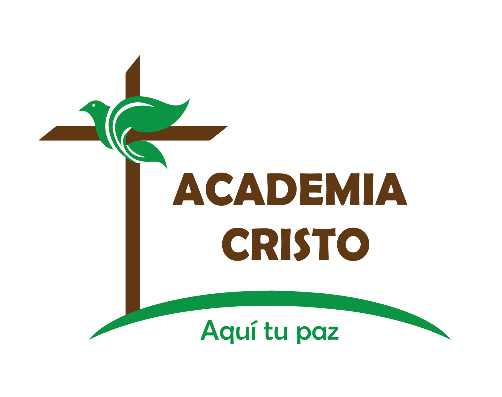 De la Serie: La Palabra CreceAcademia Cristo – Discipulado UnoAprendan de MíEstimado maestro, En este curso es nuestro privilegio hablar con los discípulos de Jesús acerca de ser discípulos de Jesús. Haremos la pregunta, “¿Qué es un discípulo?”. Más importante aún, nos miraremos en el espejo y nos preguntaremos: “¿Soy un discípulo?” Y “Si soy un discípulo, ¿qué significa eso para mi vida hoy?” Para responder estas preguntas, nos uniremos a las multitudes que siguen a Jesús. Escucharemos lo que él dice. Observaremos lo que hace. Y aprendemos de Jesús por qué nos llamamos discípulos y qué hacemos como discípulos. Por supuesto, nuestro punto de partida será la gracia de Dios. Reconocemos que somos discípulos debido a las acciones de Jesús y porque por medio de la fe estamos “en Cristo”. Ese es el punto de partida de este curso y el punto central en el que se apoya la Iglesia. Sin embargo, las Escrituras también enseñan claramente que, aunque nos convertimos en discípulos solo y siempre por la gracia de Dios por medio de la fe y no por las obras, somos reconocidos en el mundo como discípulos por nuestras acciones. Por lo tanto, este curso enseña a los estudiantes a practicar cinco hábitos bíblicos para vivir como discípulos de Jesús. Nuestra oración es que la obra de la Palabra produzca el fruto de esos hábitos en la vida de los estudiantes que usted instruye. ¡Que Dios bendiga su trabajo mientras enseñas este curso! 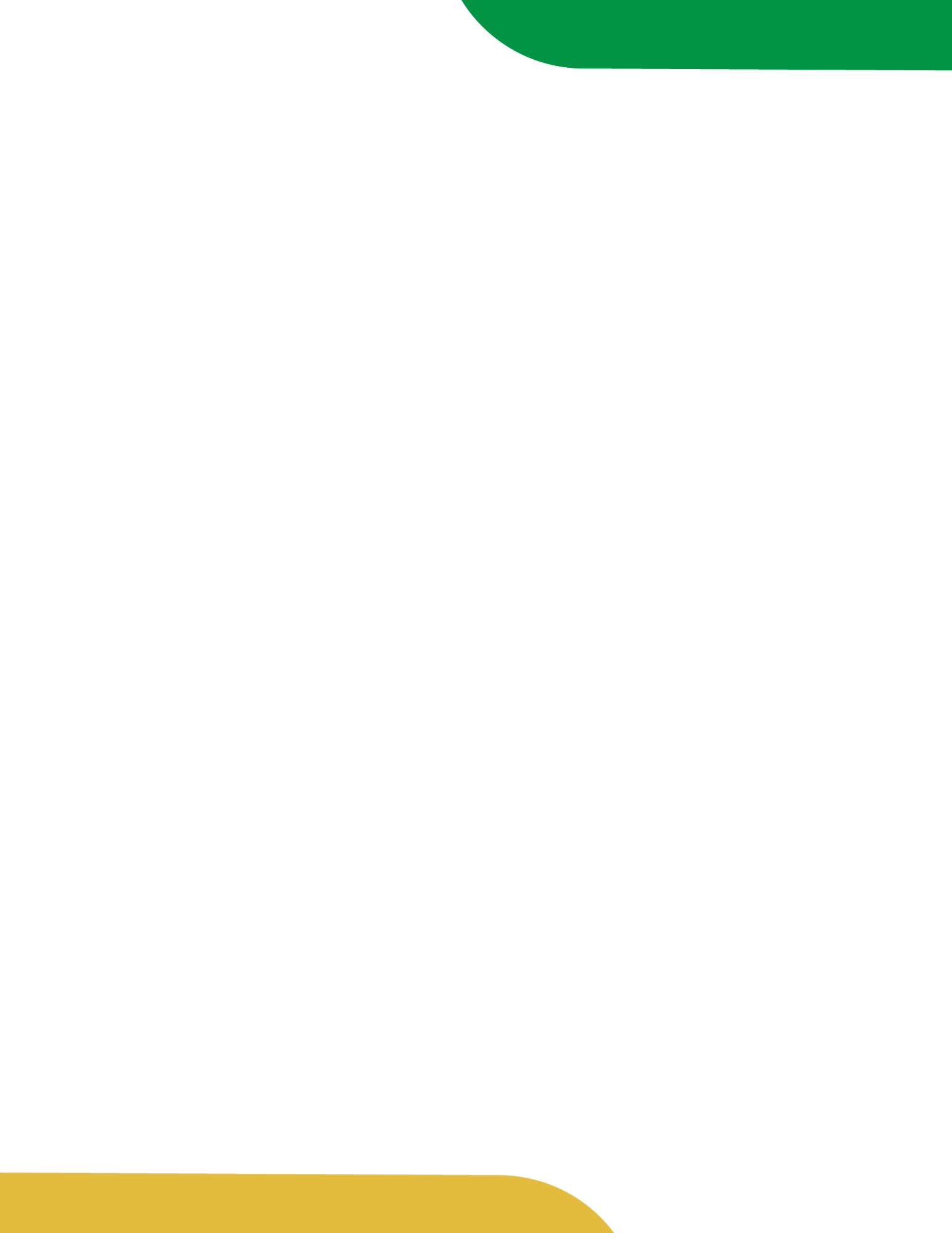 Guía Maestro 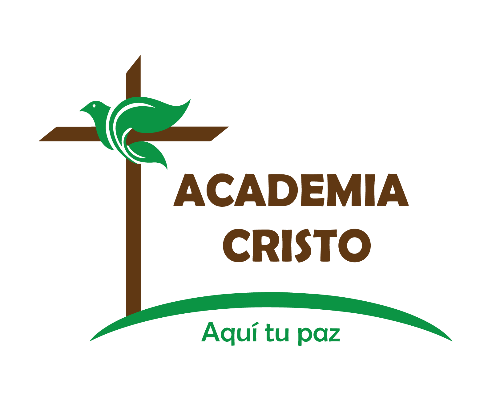 Lección 1 - ¿Qué es unDiscípulo?Academia Cristo – Discipulado UnoAprendan de MíOBJETIVOS DE LECCIÓN 1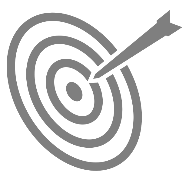 PresentarsePresentar la claseResponder la pregunta básica “¿Qué es un discípulo?”Preparación previa a la lección:Cuando se abra el grupo de WhatsApp por primera vez, preséntese como el instructor de la clase. Asegúrese de que los días y horarios de clase (con zonas horarias si es necesario) se mencionan con frecuencia a medida que se acerca la primera clase. Comparta el enlace del video e indique a los estudiantes que miren el video antes de la clase en vivo. En el grupo de WhatsApp, pida a los alumnos que consideren detenidamente la historia bíblica en el video de Marcos 10:17-31. Publique al menos una de las siguientes preguntas pidiendo a los estudiantes que consideren la pregunta y estén preparados para discutirla en la clase en vivo: ¿Por qué Jesús invitó al hombre rico a seguirlo?  ¿Por qué estaban tan asombrados los discípulos después de que el rico se fuera? ¿Cómo respondió Jesús la pregunta que hicieron los discípulos en Marcos 10:26? Cinco minutos antes del comienzo de la clase en vivo, comparta el enlace para que los estudiantes puedan conectarse a la clase en vivo (también puede considerar una “cuenta regresiva” para generar anticipación y alentar la preparación para la clase, es decir, “Grupo A, su clase comienza en 1 hora, asegúrense de haber visto el video y considerado la pregunta "). La Clase en vivoPresentación del profesor: El instructor debe poner su propia foto y algunos detalles sobre sí mismo. Saludos: Limite el tiempo dedicado a reconocer el hecho de que solo hay mucho tiempo de calidad y queremos dedicarlo a aprender / enseñar. (10 minutos) La oración: Pide las bendiciones de Dios, se enfoca en el tema de la lección, y efectivamente termina el tiempo de saludo y llama a la lección al orden (5 minutos). Se puede usar la siguiente oración: Querido Padre celestial, mis pecados me dificultan tanto entrar en tu reino como que un camello pase por el ojo de una aguja. Pero en tu gran misericordia enviaste a tu Hijo Jesús para hacer posible mi salvación. Por su vida perfecta, muerte inocente y resurrección victoriosa, quitaste mi pecado y abriste el reino de los cielos para mí y para todos los creyentes. Al comenzar este curso en el que hablaremos sobre vivir como sus discípulos, envíanos tu Espíritu Santo a través de tu Palabra para que podamos crecer en la fe y en el deseo de compartir a Jesús con los demás. En su nombre oramos. Amén. (5 minutos) Objetivos de la LecciónPresentarsePresentar la claseResponder la pregunta básica “¿Qué es un discípulo?”Presente el curso. Explique el propósito del curso [diapositiva que tenga esto escrito]. Pídales a todos que muestren respeto por el maestro y otros estudiantes apagando sus micrófonos a menos que estén hablando. Fomente la participación de los miembros del grupo [diapositiva que menciona algunas reglas básicas]. (5 minutos) Este curso es parte del Discipulado de Academia Cristo. Son 13 cursos en total.   6 cursos de la serie La Biblia.  3 del Antiguo Testamento, 3 del Nuevo Testamento. Estudiamos historias bíblicas y vamos perfeccionando el método de las 4 C. En dos cursos “Identificación Espiritual” y “Legalismo” vemos las diferencias claves entre las diferentes iglesias cristianas.  En la serie titulada “La Palabra Crece” recibiremos capacitación en hacer discípulos, la multiplicación de discípulos, y la multiplicación de iglesias.  La serie empieza en el “Discipulado,” y continúa en el “Discipulado Dos.” Revise el video y presente la lección. (5 minutos) Revise la pregunta o preguntas formuladas en el grupo de WhatsApp. Permita tiempo para varias respuestas. Después de dar tiempo a las respuestas, tenga en cuenta que las tres preguntas deberían llevar a la misma conclusión: somos discípulos por la gracia de Dios. Jesús invitó al hombre rico a seguirlo, aunque él ya sabía que tenía una gran riqueza. Jesús le dio esta invitación amorosa por su amor inmerecido. Los discípulos estaban asombrados porque este hombre parecía justo, pero Jesús había revelado su pecado. Una persona se salva por medio de la fe, aparte de las obras de la ley (Romanos 3:28). La respuesta de Jesús a la pregunta prueba es que es imposible ser salvado por el esfuerzo humano. Solo es posible por la obra de Dios. Como Jesús estaba a punto de mostrar, la obra de salvación iba a terminar por completo en su vida santa, sufrimiento, muerte y resurrección. El profesor expone. Mientras que contestar las preguntas involucra a la clase, este segmento es donde usted pinta la imagen general antes de sumergirse en la lección en sí. En esta lección, usando la pregunta para presentar una breve conferencia, el maestro comparte un mensaje de ley y evangelio para presentar la lección y establecer el fundamento de ley y evangelio para la clase. (10 minutos) [Imagen de un camello y una aguja en la pantalla] Jesús es intencionalmente ridículo cuando usa la comparación de un camello que atraviesa el ojo de una aguja. Toda nuestra razón humana nos dice que tal cosa es imposible. [Imagen de un personaje con el aspecto de Abraham] Hay personas ricas que se salvan. De hecho, en Lucas 16, Jesús describe el cielo como el “seno de Abraham” y sabemos por Génesis que Abraham era un hombre muy rico. [Gráfico que muestra el pecado en la pantalla] El problema para todas las personas de todos los tiempos no es la riqueza, es el pecado. Para el hombre rico, el pecado particular que vemos expuesto a la vista de todos en nuestra historia es que amaba más al dinero que a Dios. Para cada uno de nosotros, quizás tenemos diferentes pecados que Dios expone a través de su ley que nos obligan a decir con los discípulos: “¿Quién puede ser salvo?” De hecho, Jesús mismo dice que la salvación para el hombre es imposible. [Gráfico que muestra la gracia en la pantalla] Pero Jesús no dejó a sus discípulos sin esperanza. Él dice que “todas las cosas son posibles con Dios”. Así que vemos que a pesar del hecho de que somos pecadores como el hombre rico y de que la salvación es imposible para el hombre, es posible para Dios y lo hizo posible a través de su Hijo Jesucristo, que vivió la vida perfecta para nosotros, murió para recibir el castigo de nuestro pecado y resucitó para mostrarnos que realmente ganó la salvación para nosotros. [Diapositiva final de esta sección que muestra un discípulo] En este curso hablaremos acerca de ser un discípulo de Jesús. Esto comienza haciendo la pregunta “¿Qué es un discípulo?” E incluso la pregunta más difícil “¿Soy un discípulo?” Vamos a pasar el resto de la clase de hoy considerando esas preguntas. Sin embargo, en toda nuestra discusión, vamos a seguir volviendo una y otra vez a la gracia de Dios en su Hijo Jesucristo. Considere las partes básicas de la historia y explíquelas. Para guiar a los estudiantes a comprender realmente la historia de Marcos 10:17-31, usamos las siguientes doce preguntas: (20 minutos) Considerar ¿Quiénes son los personajes de esta historia? Jesús, los discípulos, el hombre rico. ¿Cuáles son los objetos de esta historia? Las rodillas del hombre (cayó sobre ellas) y su rostro (triste cuando se alejó), el camello, la aguja. ¿Dónde ocurrió la historia? Camino a Jerusalén ¿Cuándo ocurrió la historia? En algún momento poco antes de la muerte de Jesús ¿Cuál es el problema? Las preguntas: ¿qué debo hacer para ser salvo? ¿Y quién puede ser salvado? ¿Cuáles eventos ocurrieron en esta historia? El hombre rico viene y habla con Jesús. Entonces los discípulos le hablan a Jesús. ¿Se resuelve el problema? ¿Cómo? Sí. Jesús dice: “Para el hombre esto es imposible, pero no para Dios; para Dios todo es posible.” Consolidar¿De qué se trata esta historia? Breve descripción de lo que se ha estudiado enfatizando la solución mencionada en la pregunta siete de la sección anterior. ¿Qué pecado me enseña a confesar esta historia? La justicia propia, pensando que puedo hacer algo para heredar la vida eterna. Amor al dinero más que a Dios. Nuestro pecado nos hace imposible entrar en el reino de Dios. ¿Dónde veo el amor de Dios en esta historia? Jesús amablemente llama al hombre rico para que lo siga. Con Dios todo es posible, ¡especialmente mi salvación! ¿Qué me enseña Dios a pedir y hacer en esta historia? Poner mi fe solo en él para salvación. Quiero pedirle que me ayude a ponerlo antes que el dinero en mi vida. ¿Cuándo sería una buena situación para compartir este mensaje? Con alguien que depende de las obras para la salvación. Con alguien que piensa que es imposible que puedan ser discípulos de Jesús debido a las cosas malas que han hecho. Resumen de la lección. (5 minutos) Haga la pregunta clave: ¿Qué es un discípulo? Deje tiempo para respuestas y varias palabras, pero asegúrese de que todos tengan muy claro que somos discípulos, que somos salvos y que tenemos vida eterna solo por la obra de Dios en Jesús: ¡nada es imposible para Dios! Esto formará la base de todas las lecciones que siguen. Mencione lo siguiente [en la diapositiva]: etiqueta de grupo de WhatsApp, importancia de hacer la tarea, día / hora de la próxima clase. Cierre:Termina con una oración (relacionada con la lección) o una bendición.Despedida (dales todo el tiempo que necesiten)Información adicional para el maestro: temas que pueden surgir durante la clase Justicia de las obras. Debido a la opinio legis (predisposición natural de los humanos a pensar que pueden salvarse a sí mismos por las obras de la ley) es de esperar que este tema salga en clase. Preste especial atención a los estudiantes que insistirán en que para ser un discípulo “debes” ser obediente. Es importante dedicar tiempo para derribar esta forma de pensar y hablar. Hay tres posibilidades para lidiar con esto. Las tres llevan al alumno a un enfoque de “¿qué dice la Biblia?” para responder preguntas difíciles. Manténgase alejado de los argumentos basados únicamente en la lógica. Refute la justicia de las obras a través de una inmersión más profunda en la historia. Jesús usa la palabra “imposible” en respuesta a la pregunta de cómo se salva uno. El hombre rico pensó que sus buenas obras contribuirían a su salvación. Jesús le muestra que estaba equivocado. Los discípulos consideraban que ese hombre era alguien cuyas obras podían salvarlo. Jesús les dice que esto es errado. Tenga en cuenta que Jesús llama al hombre a seguirlo antes de que él haya cambiado su vida y no después. Jesús también amablemente nos llama a la fe y luego las obras son el resultado de su gracia, no una causa de ello. Refute la justicia de las obras a través de una inmersión más profunda en el contexto de la historia. Si a las personas solo se les llama “discípulos” por ser obedientes, ¿cómo se explica a esos doce seguidores que continuamente se les llama “discípulos de Jesús”? Justo antes de esta historia, los discípulos habían alejado a los niños de Jesús. En este mismo capítulo, Santiago y Juan solicitan de manera egoísta los lugares más importantes del reino de Dios. No mucho tiempo después de esto, vemos que todos los discípulos abandonan a Jesús y Pedro lo niega en voz alta. Al final, el único que no fue llamado discípulo a través de todos esos actos es Judas que perdió la fe. No, no es por obras que somos discípulos (como muestran los discípulos originales) sino por gracia. Refute la justicia de las obras mediante pasajes de prueba. Podría usar los muchos pasajes de la Biblia que muestran que la salvación es por fe y no por obras. Los capítulos clave a utilizar serían Efesios 2 y Romanos 3. La Biblia Popular. Considere leer el comentario sobre esta sección de La Biblia Popular: Marcos en su preparación para enseñar esta lección: Jesús se encaminaba a Jerusalén, donde iba a pagar el precio por la salvación de la humanidad. Fue entonces cuando vino a su presencia un joven (véase Mateo 19:20, 22), que poniéndose de rodillas le planteó una pregunta. No se equivocó al buscar quien la contestara, porque el Señor tenía la respuesta. Aunque era un dirigente de los judíos (véase Lucas 18:18), aparentemente en alguna sinagoga, no sabía cuál era el camino a la vida eterna. Pensaba que alcanzarla era algo que dependía de las buenas obras que la persona realizara. Su duda consistía en precisar cuáles eran esas buenas obras. Buscó la respuesta el Jesús porque consideraba que él era “bueno”, pero considerándolo sólo como un “maestro” común Cristo se propuso corregirlo de ese error primero, y es por eso que le preguntó: “¿Por qué me dices bueno? Nadie es bueno, sino sólo Dios”. Solamente Dios es perfecto, y por lo tanto solamente él puede proveer la salvación. ¿Entonces por qué me llamas “bueno”? Con esto Jesús no estaba diciendo que él no era Dios, sino haciendo que el hombre reflexionara sobre lo que significaba haberlo llamado “bueno”, y las implicaciones de esta verdad. Lo que estaban tratando tenía mucho más trascendencia que venir a con una pregunta y salir con una respuesta. La pregunta: “¿qué haré?, tenía una respuesta que este principal de una sinagoga les había dado a muchos otros. Jesús le respondió de igual forma, repitiéndole resumidamente los mandamientos de Dios que rigen las relaciones del hombre con su prójimo. Sin duda debieron haber sido aquellos acerca de cuyo cumplimiento se habría sentido más seguro este joven, pues su respuesta fue, “todas estas cosas las he guardado desde mi juventud”. Entonces, ¿por qué preguntaba? Aún cuando lo había cumplido todo no se sentía satisfecho. Hoy en día hay muchos que contestarían diciendo que esos mandamientos no tienen vigencia y que la vida eterna es pura imaginación. Están peor que este joven rico. Este dignatario había llevado una vida ejemplar, pero... El amor de Jesús fluyó de su corazón hacia este hombre, y se concentró en la falla más notable de éste. Así que le dijo que vendiera todas sus posesiones y lo diera a los pobres. De esa forma se desharía de las riquezas a las que amaba por encima de Dios y que lo mantenían fuera de su reino. Una vez hecho eso, y libre de esa idolatría, debía ir y seguir a Jesús. El joven rico, considerando que el precio era demasiado alto, se marchó y olvidó fijarse en el premio que le aguardaba, Jesucristo, el tesoro en los cielos y el reino de Dios. ¿Regresó alguna vez? No lo sabemos. Jesús aprovechó esta ocasión para enseñarles a los discípulos una lección necesaria: “¡Cuán difícilmente entrarán en el reino de Dios los que tienen riquezas!” Los discípulos quedaron atónitos ante esas palabras, y entonces el Señor habló de nuevo diciéndoles: “¡cuán difícil les es entrar en el reino de Dios a los que confían en las riquezas!” Y añadió: “Más fácil es pasar un camello por el ojo de una aguja, que entrar un rico en el reino de Dios”. Simplemente el hombre no puede salvarse a sí mismo, ni este joven dignatario, ni los discípulos, ni nadie. La justificación por las obras nunca satisface las demandas divinas. Pero no estamos ante un problema sin solución, ya que Jesús añade: “Para los hombres es imposible, pero no para Dios, porque todas las cosas son posibles para Dios”. Dios mediante, hasta un rico que vive idolatrando sus riquezas, puede hacerlas a un lado para confiar con todo su corazón en Dios. Ese es el poder del evangelio. Pedro intervino en el asunto para decir: “Nosotros lo hemos dejado todo y te hemos seguido”, mostrando así que no había captado aún toda la profundidad de lo que dijo Jesús. Al responderle, el Salvador le señaló las evidencias de la gracia de Dios que ya experimentaban y con la que continuarían en la eternidad; demostrándole que el don de la vida eterna no podía ser visto como una recompensa por las obras de ellos. Ésta era sólo por la gracia de Dios.  Pero lo que Jesús le dijo a Pedro también nos alienta y nos consuela en nuestra vida terrenal. Si por causa de Cristo fuéramos despreciados y ridiculizados hasta por los de nuestra familia, o tuviésemos que enfrentar persecuciones más serias, él nos asegura que en su familia tendremos todo lo necesario. Su amor, que mora en el corazón de los creyentes, vendrá a nosotros en una unión eterna, más preciosa que cualquier relación familiar terrenal. Como lo fueron para Pedro y para los demás apóstoles, estas palabras son también una advertencia para todos nosotros: “pero muchos primeros serán últimos; y los últimos primeros”. Hubo quienes, como Judas, uno de los doce, y Caifás y Anás, sumos sacerdotes de pueblo de Dios, que pensaban que eran los “primeros,” pero no terminaron como primeros. Treinta piezas de plata fueron el ídolo de Judas, mientras Caifás y Anás adoraban el ídolo de sus posiciones jerárquicas. Los tres acabaron excluidos del reino de los cielos; mientras que muchos creyentes humildes, ignorados y despreciados por los grandes del mundo, pero apreciados por Dios, terminan como “primeros”.  Aquí el Señor nos habla de cómo el apego a las riquezas le hace difícil a cualquiera seguir al Salvador. Pero no todos los ricos empezaron y terminaron como este principal de la sinagoga. Podemos citar a Abraham, David, Zaqueo, Cornelio, Lidia y muchos otros. Con ellos fue diferente, porque por la gracia de Dios no fueron servidores de sus bienes, sino que las pusieron junto con ellos mismos al servicio de Cristo y del evangelio. Hoy en día hay muchos cristianos como ellos, así como también hay muchos otros obstáculos para la salvación aparte de las riquezas. Guía Maestro Lección 2 - En Cristo  Academia Cristo – Discipulado UnoAprendan de MíOBJETIVOS DE LECCIÓN 2Preparación previa a la lección:Poco después de la lección 1, comparta el enlace del video e indique a los estudiantes que miren el video antes de la clase en vivo. En el grupo de WhatsApp, publique al menos una de las siguientes preguntas pidiendo a los estudiantes que consideren la pregunta y estén preparados para discutirla en la clase en vivo: Como dice el video, Pablo usa la frase “en Cristo” 79 veces en sus 13 cartas inspiradas. ¿Qué le dice eso como discípulo de Cristo? En el último versículo de la lectura de la Biblia que se usa en el video, Jesús les dice a sus discípulos: “Ustedes no me eligieron a mí. Más bien, yo los elegí a ustedes”. ¿Por qué esas palabras de Jesús son tan consoladoras para nosotros como sus discípulos? El video dice que el lirio de sangre africano solo crece en las condiciones adecuadas. En la lectura bíblica de Juan 15, Jesús dice que solo hay una condición bajo la cual creceremos y daremos fruto como sus discípulos. ¿Cuál es la única forma en que un discípulo crece y da fruto? Somos discípulos simplemente por la gracia de Dios, porque estamos en Cristo por la fe. ¿Por qué es tan peligroso agregar cualquier otro requisito para ser un discípulo? Cinco minutos antes de que comience la clase en vivo, comparta el enlace para que los estudiantes puedan conectarse a la clase en vivo (también puede considerar una “cuenta regresiva” para generar anticipación y alentar la preparación para la clase, es decir, “Grupo A, su clase comienza en 1 hora, asegúrese de haber visto el video y considerado la pregunta”).  La Clase en vivoSaludos: Limite el tiempo dedicado a reconocer el hecho de que solo hay mucho tiempo de calidad y queremos dedicarlo a aprender / enseñar. (5 minutos) La oración pide las bendiciones de Dios, se enfoca en el tema de la lección, y efectivamente termina el tiempo de saludo y llama a la lección al orden (usar una invocación es otra opción). Se puede usar la siguiente oración: Amado Padre celestial, por nuestra cuenta no somos más que ramas muertas que esperan ser arrojadas al fuego, pero como estamos en Cristo, tenemos el perdón de los pecados y la vida eterna. También tenemos el privilegio de llevar los frutos de la fe por los cuales otros sabrán que somos suyos. Te pedimos que, a través del poder del Espíritu en la Palabra de Dios, hagas que sigamos creciendo a través de esta clase hoy para que podamos dar fruto en el mundo. En Cristo. Amén. (5 minutos) Objetivos de la LecciónRevise el video y presente la lección. (5 minutos) Revise la pregunta formulada en el grupo de WhatsApp. Permita tiempo para varias respuestas. Tenga en cuenta que todas las preguntas giran en torno a la frase “en Cristo”. No importa qué pregunta elija, es importante señalar que el fruto viene después de que estamos en Cristo. En la sección de la Escritura que se estudió en el video, claramente se ve que estar conectados con Jesús nos lleva a dar fruto. El fruto no hace que estemos conectados a Jesús. Pensamos especialmente en Juan 15:5 donde Jesús dice: “Yo soy la vid y ustedes los pámpanos; el que permanece en mí, y yo en él, éste lleva mucho fruto”. También vemos que esto no es algo que viene de nosotros o es porque seamos algo especial, sino que se origina con el amor de Dios. Jesús dice en Juan 15:16: “Ustedes no me eligieron a mí. Más bien, yo los elegí a ustedes”. La causa de estar “en Cristo” es, como revela este último versículo, que nos eligió para ser sus discípulos. El profesor expone. Mientras que contesta las preguntas involucre a la clase, este segmento es donde usted pinta la imagen general antes de sumergirse en la lección en sí.  El maestro habla sobre lo que significa estar “en Cristo” a través del bautismo. (5 minutos) En Juan 15, vimos que no fueron los discípulos los que eligieron a Jesús, sino Jesús quien los eligió a ellos. Lo mismo podría decirse de nosotros. Desde toda la eternidad, Jesús nos eligió. Debido a que nos eligió, nos ha llamado a la fe. A medida que esta lección continúa, veremos cómo el bautismo nos conecta y nos viste en Cristo y nos transmite los beneficios de su muerte y resurrección. [Comparación en pantalla de Mateo 28:19 y Romanos 6:3]. Los dos pasajes en su pantalla hablan sobre el bautismo. Pero no hay dos tipos de bautismo físico, sino solo uno. ¿Por qué entonces uno habla sobre el bautismo en el nombre del Padre, Hijo y Espíritu Santo y el otro habla sobre el bautismo en Cristo Jesús? Hay algunas iglesias que enseñan que hay dos tipos de bautismo, pero esto no está de acuerdo con Efesios 4:5, donde se nos dice que solo hay uno. La clave para entender estos pasajes es que uno habla sobre cómo debemos bautizar y el otro habla sobre el resultado del bautismo. Jesús instituyó el bautismo para que lo hagamos en el nombre del Padre, Hijo y Espíritu Santo. Así es como bautizamos como se ve en Mateo 28. El resultado del bautismo es lo que vemos aquí en Romanos 6. [Diapositiva en pantalla de Romanos 6:1-4 con los versos apropiados resaltados] El bautismo nos conecta con Jesucristo. Nos da los beneficios de su muerte y la nueva vida demostrada por su resurrección de la muerte. [Diapositiva en pantalla de amoroso esposo y esposa] A menudo escuché acerca del amor de Dios expresado en el bautismo en comparación con el amor compartido entre un esposo y una esposa. Cualquier buen esposo sabe que no solo le dice a su esposa que la ama, sino que también le deja verlo en lo que hace. Del mismo modo, el Evangelio, la buena noticia del amor de Dios por nosotros en Cristo, se expresa en la Palabra de Dios y también Dios nos expresa ese amor en el bautismo. Cada vez que recordamos nuestro bautismo, recordamos que, a través de eso, mientras leemos en Romanos 6, somos bautizados en Cristo y recibimos todos los beneficios de su vida, muerte y resurrección. Ahora tomaremos el resto de la clase para revisar pasajes de las Escrituras que nos muestran que, como discípulos, tenemos la gran seguridad mediante el bautismo de que Dios nos ha conectado a nuestro Salvador Jesucristo. La inmersión profunda gira en torno a preguntas específicas y cuestiones relacionadas con el tema de la lección. Para guiar a los estudiantes a comprender el concepto, estudiaremos los siguientes pasajes y preguntas: [Gálatas 3:26-27 en la pantalla] ¿Qué dice este pasaje sobre el significado de ser “bautizado en Cristo”? Hemos sido revestidos de Cristo. Eso significa que su vida santa llena de buenas obras santas se nos atribuye y es como una prenda blanca que cubre nuestras obras pecaminosas. También vemos la conexión con ser hijos de Dios a través de la fe en Cristo Jesús. Vemos que Pablo señala el bautismo como una razón por la que somos hijos de Dios a través de la fe en Cristo Jesús. ¿Alguien puede pensar en un pasaje diferente que habla de estar “revestido de Cristo”? Los alumnos podrían pensar en la gran multitud que había lavado sus túnicas vistas por Juan en el cielo en Apocalipsis 7 o la parábola de Jesús de la fiesta de bodas en Mateo 22. Podrían pensar en los muchos ejemplos del Antiguo Testamento de pecado como una mancha (como “trapos llenos de inmundicia” en Isaías 64). Si a nadie se le ocurre ninguno de estos, los proporcionará rápidamente, en especial Apocalipsis. Conclusión: Vemos que el bautismo es algo que nos conecta con Cristo como vimos en Romanos 6:3. [Colosenses 2:12-14 en la pantalla] ¿Qué significa el bautismo de acuerdo con este pasaje? Este usa una imagen diferente, pero nos lleva a la misma conclusión. El bautismo nos conecta con la muerte de Jesús. ¿Cuál es la muerte de Jesús para el creyente? Es el pago del castigo por los pecados. Entonces, por el bautismo estamos conectados con Jesús y recibimos los beneficios del hecho de que él pagó por nuestros pecados. ¿Por qué es un consuelo constante para el discípulo recordar su bautismo? Porque nos asegura que estamos conectados a la muerte de Jesús. Si un creyente siente la culpa de su pecado o no está seguro de si realmente es salvo o no, Dios le ha asegurado a través del bautismo que sus pecados han sido pagados y sus pecados han sido clavados en la cruz con Jesús. Conclusión: el bautismo en Cristo significa que al recordar nuestro bautismo estamos seguros de que estamos conectados a Cristo y, por lo tanto, nuestra deuda ha sido pagada. Recomendación al Docente: Para esta actividad se podría dividir la clase en grupos pequeños durante unos minutos. [1 Corintios 6:9-11 en la pantalla] ¿Cómo era el estilo de vida de los corintios cuando estaban separados de Cristo? Ver 9 y 10. Señale que estos son estilos de vida pecaminosos. Esto es “quiénes eran” antes de conectarse con Cristo. [1 Corintios 6:9-11] Cuando la Biblia usa el término “lavado”, es otra forma de decir “bautizado”. Pablo está alentando a los cristianos corintios a no vivir como lo hicieron antes de ser “lavados, santificados y justificados”. ¿Por qué el bautismo nos mueve a separarnos del pecado? Tenga en cuenta que el pasaje dice: “eso eran algunos de ustedes”. El bautismo produce un cambio real que “por el Espíritu de nuestro Dios” hace que nos separemos del pecado y de los estilos de vida pecaminosos porque estamos en Cristo. Resumen de la lección. En el video escuchamos a Jesús hablar sobre aquellos que están conectados a él como si fueran ramas conectadas a la vid. Jesús les dice a sus discípulos que debido a que están conectados con él, darán fruto. Un discípulo está conectado a Jesús por el poder de la Palabra a través de la fe. En nuestra clase hemos hablado de otros medios que el Espíritu usa para conectarnos con Jesús. Él usa el bautismo. La Palabra de Dios dice que el bautismo significa que hemos sido vestidos con Cristo. Significa que hemos sido enterrados con él. Es poder vivir una vida nueva, vivir como discípulo de Cristo. Teniendo en cuenta todo esto, ¿por qué es importante responder la pregunta “¿eres un discípulo de Jesús?” hablando de lo que Dios ha hecho por nosotros en Cristo en lugar de lo que nosotros hemos hecho [pregunta en la pantalla] Respuesta: “Somos salvos por gracia mediante la fe. Las obras son el resultado de la gracia y la fe”. Mencione lo siguiente [en la diapositiva]: importancia de ver el video antes de la clase, día / hora de la próxima clase, instrucciones sobre qué hacer si tienen preguntas o comentarios adicionales sobre la clase, primera mención del proyecto final (solo mencione que habrá uno con más detalles por venir en futuras clases). CierreTermina con una oración (relacionada con la lección) o una bendición.Despedida (dales todo el tiempo que necesiten)Información adicional para el maestro: temas que pueden surgir durante la clase Lo que dice el Catecismo sobre el bautismo. Para prepararse para la clase, el maestro puede usar este enlace para estudiar lo que el Catecismo Menor de Lutero enseña sobre el bautismo: https://www.academiacristo.com/BibliotecaTeologica/Catecismo-Menor-de-Lutero  (Vean p.9) Una nota sobre el bautismo. Tenga en cuenta que el propósito de esta clase no es enseñar el alcance completo de la doctrina del bautismo. Eso se maneja en otros cursos del plan de estudios de Academia Cristo, como en la clase Fundamentos en los cursos de la aplicación y las clases de “Enseñanzas de Jesús” e Identificación Espiritual en el Discipulado 1. Es muy posible que haya estudiantes que aún no hayan tomado esas clases y no estén familiarizados con la doctrina del bautismo. Es posible que aquellos con ciertos antecedentes nunca hayan escuchado la razón del bautismo infantil desde una perspectiva bíblica. Si surgen preguntas sobre el bautismo, el maestro tiene dos opciones: 1) puede pedirles a los que tienen preguntas que se queden después de la clase y tratar directamente el tema del pecado, la gracia de Dios, los medios de gracia y los pasajes relacionados con el bautismo. Si decide seguir esa ruta, se le aconseja planear tener mucho tiempo y paciencia. Dado que esta es un área de sincera preocupación para muchos, es mejor que no se maneje con mensajes. 2) La otra opción es simplemente decirles a los estudiantes que la enseñanza completa del bautismo se maneja en una clase diferente. Si bien esto posibilita que la enseñanza falsa permanezca en algunos, también permite que se produzca una exposición completa de la doctrina del bautismo en un curso diseñado para el estudio sistemático del tema. Pasajes complementarios. Una alternativa a las dos rutas mencionadas en el punto anterior es que el maestro les dé a los estudiantes una lista de pasajes que tratan sobre el bautismo para su propio estudio personal: Salmo 51:5, Romanos 3:23, Mateo 28:18-20, Hechos 2:37-39, Hechos 22:16, Romanos 6:1-4, Gálatas 3:26-27, 1 Pedro 3:21, Marcos 16:16, Tito 3:3-5, Efesios 5:25-27. El maestro puede responder preguntas a medida que surjan.  Guía Maestro Lección 3 - Gente Común, CosasExtraordinariasAcademia Cristo – Discipulado UnoAprendan de MíOBJETIVOS DE LECCIÓN 3Preparación previa a la lección:Poco después de la lección 2, comparta el enlace del video e indique a los estudiantes que miren el video antes de la clase en vivo. (¡Tenga en cuenta que asegúrese de que usted, el instructor, haya visto el video usted mismo!) En el grupo de WhatsApp, pida a los alumnos que realicen la siguiente actividad antes de la clase: En una hoja de papel, escriba cinco obstáculos que eviten que las personas compartan el mensaje de Jesús con los demás. Cinco minutos antes de que comience la clase en vivo, comparta el enlace para que los estudiantes puedan conectarse a la clase en vivo (también puede considerar una “cuenta regresiva” para generar anticipación y alentar la preparación para la clase, es decir, “Grupo A, su clase comienza en 1 hora, por favor asegúrese de haber visto el video y anotado los cinco obstáculos que impiden que las personas compartan el mensaje de Jesús con otros”). La Clase en vivoSaludos: Limite el tiempo dedicado a reconocer el hecho de que solo hay un poco tiempo de calidad y queremos dedicarlo a aprender / enseñar. (5 minutos) Apertura de la clase. Si ha comenzado todas las clases anteriores con una oración, considere comenzar esta clase simplemente diciendo “Comenzamos en el nombre del Padre, y del Hijo, y del Espíritu Santo. Amén.” Si prefiere comenzar con una oración, comience con una que pida las bendiciones de Dios, céntrese en el tema de la lección. Objetivos de la LecciónEl profesor expone. Esta clase comienza con una mini conferencia de apertura para llamar la atención en lugar de una pregunta. [Diapositiva que ilustra la ascensión de Jesús y un pequeño grupo de hombres] “En el video vieron cómo Jesús eligió a hombres comunes para hacer cosas extraordinarias. Continuamos ese mismo tema aquí en nuestra clase en vivo. Aunque es difícil saber el año exacto, es probable que Jesús muriera y resucitara de entre los muertos alrededor del año 30. Antes de que Jesús ascendiera al cielo, instruyó a sus seguidores a “ir a todo el mundo y predicar las buenas nuevas para toda la creación” (Marcos 16:15). Poco después, al comienzo del libro de los Hechos, vemos que los seguidores de Jesús inicialmente sumaban unos 120 en total (Hechos 1:15). Sus líderes eran, de acuerdo con el mismo libro de Hechos (4:13), hombres comunes y sin educación. Pero eran hombres comunes y sin educación que tenían la promesa de Dios de apoyarlos. [Diapositiva que muestra ejecuciones] También enfrentaron una tremenda persecución. Esto lo vemos en todo el libro de los Hechos y las epístolas del Nuevo Testamento. Los relatos históricos indican que, de los 12 apóstoles, 11 serían ejecutados por ser seguidores de Cristo. Sin embargo, a pesar de esa persecución, la Palabra creció y se agregaron más y más a su número. [Diapositiva que muestra la carta de Plinio el Joven] Aproximadamente 80 años después de la resurrección de Jesús, en el año 110 un gobernador provincial romano llamado Plinio el joven le escribió al emperador romano Trajano sobre un problema que estaba teniendo con los cristianos. Esto es lo que dijo en esa carta que todavía existe hoy: “El asunto me pareció que merecía consultarlo, especialmente debido al número involucrado. Para muchas personas de todas las edades, todos los rangos, y también de ambos sexos están y estarán en peligro. El contagio de esta superstición se ha extendido no solo a las ciudades sino también a los pueblos y granjas. Pero parece posible identificarlo y curarlo. [Diapositiva que muestra el Imperio Romano] Como pueden ver en la carta, el gobernador Plinio el Joven ciertamente no fue un discípulo de Jesús. De hecho, la misma carta revela que él había matado a muchos seguidores de Jesús. Sin embargo, a pesar de este odio hacia Jesús y sus seguidores, este hombre tuvo que reconocer que había un gran número involucrado y que se estaba extendiendo. Los discípulos vivían como discípulos y hacían discípulos de otros. Al final de la sección en su pantalla, verá que el gobernador pensó que era posible “identificarlo y curar” el cristianismo. Ciertamente no lo fue. Los discípulos de Jesús tenían la promesa de Jesús y el poder de Jesús con ellos. Para el año 313, el cristianismo sería la religión principal de todo el imperio que una vez había luchado tanto por destruirlo. La inmersión profunda gira en torno a preguntas y temas específicos relacionados con el tema de la lección. Para guiar a los estudiantes a comprender el concepto, utilizaremos los siguientes pasajes y preguntas: Pídale al grupo que comparta los obstáculos que impiden que las personas compartan el mensaje de Jesús (la actividad de aprendizaje asignada en el grupo de WhatsApp). Escriba estos obstáculos en la pantalla a medida que se mencionan. Conceda suficiente tiempo para esta actividad, registrando una larga lista de obstáculos Pida a los alumnos que lean las siguientes promesas de Dios [en la pantalla] y lean: Mateo 28:20, Romanos 8:28, Romanos 8:38-39, Juan 16:33, Salmo 23:6, Juan 14:2-3, Apocalipsis 22:20, Mateo 7:7, Salmo 91:11, Job 19:25-27, Juan 11:25-26, Filipenses 4:7, 1 Corintios 10:13, Santiago 4:7. Regrese a todos los obstáculos que los estudiantes habían dicho en la primera pregunta. Muestre cómo las promesas de Dios responden a los obstáculos presentados. Pregunte a los alumnos si todos los obstáculos fueron respondidos por las promesas de Dios. Si no, tómese el tiempo para discutir. Termine con unas promesas muy importantes para el discípulo. Lea Isaías 55:10-12 y Romanos 1:16 [en la pantalla]. Y pregunte: “¿Cuál es la promesa contenida en estos versículos?” Y “¿Por qué es esta promesa tan importante para ti como discípulo de Jesús?” Resumen de la lección. Cierre con la discusión de este dicho: “Camarón que se duerme se lo lleva la corriente” [en la pantalla]. ¿Qué significa ese dicho? (Dé tiempo para respuestas.) Incluso como discípulos de Jesús, es fácil “quedarse dormido en el trabajo” o simplemente dejarse llevar por la vida que se funde con la corriente de este mundo. Jesús nos llama, a la gente común, a hacer algo extraordinario, a ser sus mensajeros en este mundo. El claro llamado del Evangelio nos despierta. Somos fortalecidos por las promesas de Jesús y enviados por su comisión. Entonces, en lugar de ser camarones que van con la corriente del mundo, somos embajadores del amor de Jesús al mundo. En las lecciones que vienen en este curso, estudiaremos cómo llevamos a cabo esta tarea al hablar sobre los cinco hábitos de un discípulo. Mencione lo siguiente [en la diapositiva]: importancia de ver el video antes de la clase, día / hora de la próxima clase, instrucciones sobre qué hacer si tienen preguntas o comentarios adicionales sobre la clase, segunda mención del proyecto final (mencione que girará en torno a mantenerse conectado con las promesas de Dios leyendo regularmente su Palabra y que habrá una con más detalles por venir en futuras clases). El Propósito de Academia Cristo Academia Cristo brinda capacitación para cumplir la Gran Comisión de Jesucristo ("Vayan y hagan discípulos de todas las naciones"), ayudándoles a crecer en el conocimiento de la Biblia y orientándoles en cómo llevar la Palabra a otros.Al apropiarnos de ese conocimiento del amor de Cristo entendemos que no se puede quedar con nosotros, y tal como Jesucristo nos llama deseamos compartir la Palabra a otros.Diapositiva: “Quiero hacer un grupo de estudio de la Palabra…”Algunos nos han comentado:  "Deseo hacer un grupo de estudio de la Palabra con personas que conozco donde vivo y compartir lo aprendido.  ¿Pueden orientarme?"Claro que sí. Nuestros profesores los pueden orientar o dirigirlos a uno de nuestros asesores quienes les ayudarán a formar un Grupo Sembrador.Qué es un grupo sembrador:  es un grupo de personas que estudian la Palabra, oran y comparten con otros alabando al Señor. Existe para crecer juntos en las Buenas Nuevas de Jesucristo y es el primer paso para plantar una iglesia. En algunos casos de ser necesario puede hacerse una consulta presencial con uno de   nuestros asesores y sin costo alguno.  Recuerde si le interesa plantar un Grupo Sembrador, hágaselo saber a su profesor o a cualquiera de nuestros asesores.  Somos de Cristo. Y los cristianos se reúnen:  >> No dejemos de congregarnos, como es la costumbre de algunos, sino animémonos unos a otros; y con más razón ahora que vemos que aquel día se acerca. << (Hebreos 10:25)Diapositiva: “Deseo unirme a ustedes…”  ¿Qué debo hacer?Comuníquelo a su Profesor este deseo, él puede orientarle cómo empezar el proceso para establecer Unidad Doctrinal. Para nosotros es importante que tengamos las mismas creencias. Así podemos colaborar y apoyar mejor, como dice el Apóstol Pablo:>> Hermanos, les ruego por el nombre de nuestro Señor Jesucristo, que se pongan de acuerdo y que no haya divisiones entre ustedes, sino que estén perfectamente unidos en un mismo sentir y en un mismo parecer. << (1 Corintios 1:10)Nota para los profesores: Si alguien menciona específicamente el deseo de unirse en acuerdo doctrinal o de formar un grupo sembrador, se le pide hacer dos cosas: Avisar de inmediato al director estudiantil, director académico o a cualquier de nuestros misioneros o representantes de Academia Cristo.Incluir en el informe que realizan al final de cada clase.Cierre:Termina con una oración (relacionada con la lección) o una bendición.Despedida (dales todo el tiempo que necesiten)Información adicional para el maestro: temas que pueden surgir durante la clase ¿Qué pasa con las señales y maravillas como curar y hablar en lenguas? Probablemente surgirá la pregunta sobre las promesas hechas a los discípulos acerca de hacer milagros (como vemos en la segunda mitad de Marcos 16) o hablar en lenguas (como en Hechos 2). Aquí es bueno para el maestro señalar por qué Dios habría hecho esto, aún no tenían la ventaja de tener el Nuevo Testamento completo, por lo que Dios les dio señales para que pudieran mostrar que su mensaje vino de él (ver Marcos 16:20). Con tantas promesas de Dios (ver la lista utilizada en la clase), ¿por qué buscaríamos algo que Dios no promete a sus discípulos en nuestra era? El instructor también podría señalar con qué frecuencia aquellos que se centran en estas cosas terminan hablando menos de estar “en Cristo”, que es la esencia de ser su discípulo. 	 Guía Maestro Lección 4 - Hábito 1: Hacer el BienAcademia Cristo – Discipulado UnoAprendan de MíOBJETIVOS DE LECCIÓN 4Preparación previa a la lección:Poco después de la lección 3, comparta el enlace del video e indique a los estudiantes que miren el video antes de la clase en vivo. En el grupo de WhatsApp, publique al menos una de las siguientes preguntas pidiendo a los estudiantes que consideren la pregunta y estén preparados para discutirla en la clase en vivo: En Lucas 7:11-17 (visto en el vídeo) Jesús muestra tanto su poder como Dios verdadero como su gran amor por las personas. ¿Cómo mostró Jesús cada uno de esos atributos en la historia? Nuestra lección habla sobre hacer el bien a los demás. Según Mateo 5:43-47, ¿qué circunstancias difíciles nos dan una excelente oportunidad para mostrar el amor de Cristo? Cinco minutos antes de que comience la clase en vivo, comparta el enlace para que los estudiantes puedan conectarse a la clase en vivo (también puede considerar una “cuenta regresiva” para generar anticipación y alentar la preparación para la clase, es decir, “Grupo A, su clase comienza en 1 hora, por favor asegúrese de haber visto el video y considerado la pregunta”).La Clase en vivoSalude a los miembros de la clase cuando ingresen a la clase en vivo: Limite el tiempo dedicado a reconocer el hecho de que solo hay un poco tiempo de calidad y queremos dedicarlo a aprender / enseñar. (5 minutos) La oración pide las bendiciones de Dios, se enfoca en el tema de la lección, y efectivamente termina el tiempo de saludo y llama a la lección al orden (usar una invocación es otra opción). Se puede usar la siguiente oración: Querido Padre celestial, a través de tu Hijo Jesús nos mostraste el alcance total de tu amor. Envía tu Espíritu Santo para recordarnos constantemente lo que Jesús ha hecho por nosotros para que podamos mostrar su amor a los demás. Bendice nuestro estudio de tu Palabra hoy para que podamos crecer en amor por ti y amor por nuestro prójimo. En el nombre de Jesús oramos. Amén. (5 minutos) Objetivos de la LecciónRevise el video y presente la lección. (5 minutos) Revise la pregunta o preguntas formuladas en el grupo de WhatsApp. Deje tiempo para varias respuestas. Tenga en cuenta que todas las preguntas giran en torno al amor de Cristo. Si la primera pregunta está en discusión, asegúrese de finalizar la discusión reforzando lo que se dijo en el video: “Tómese un minuto y sorpréndase por el amor del Salvador. Estuvo presente y activo en la creación del universo. Él voluntariamente vino a la tierra. Todos los días lleva la carga de la salvación del mundo. Él conoce el tremendo sufrimiento y la dolorosa muerte que le espera. Sin embargo, el Salvador del mundo, el Hijo de Dios, detiene lo que estaba haciendo y se toma el tiempo para mostrar compasión por un alma triste y solitaria. Como Jesús la amaba, así te ama a ti”. Si la segunda pregunta está en discusión, asegúrese de concluir la discusión reforzando el hecho de que el amor de Jesús por el pecador no es merecido. Comprender esto nos mueve a esforzarnos por mostrar un amor inmerecido por nuestro prójimo como vemos en Mateo 5:43-47. El profesor expone. Mientras que contestar las preguntas involucra a la clase, este segmento es donde usted pinta la imagen general antes de sumergirse en la lección en sí. En esta lección, el maestro usa este tiempo para mostrar cómo todo lo que se ha estudiado hasta este momento es la base de lo que se estudiará aquí: ser un discípulo haciendo el bien a los demás. (5 minutos) [Revisión en pantalla de las primeras tres clases]. En nuestras primeras clases hemos establecido una base. Hemos visto que un discípulo es aquel que está conectado a Cristo como una rama de la vid. Jesús dice que es él quien elige discípulos por su gracia. Somos discípulos en virtud de estar en Cristo. Permanecemos en él y él en nosotros a través de la obra del Espíritu Santo por el poder de la Palabra. Cada vez que recordamos nuestro bautismo, recordamos nuestra conexión con nuestro Salvador. En nuestra última lección vimos que Dios no solo nos ha hecho sus seguidores, sino que, como los primeros discípulos, nos envía a compartir ese dulce mensaje del Evangelio con otros. El poder para hacer esto no está en nosotros mismos, está en las promesas de Dios. [Diapositiva que muestra la pregunta: ¿cómo vivimos como discípulos?] Así que ahora hemos visto por qué podemos llamarnos discípulos y sabemos que se nos ha encomendado la extraordinaria tarea de llevar el Evangelio al mundo. ¿Cómo vivimos como discípulos? En nuestra lección de hoy vamos a comenzar a responder. [Diapositiva con una escena del video que invita a los estudiantes a recordar su contenido] En el video escucharon la historia de Jesús mostrando amor y haciendo el bien fuera del pueblo de Naín. Jesús no solo se tomó el tiempo de realizar el milagro espectacular de criar al hijo de la mujer, sino que también la consoló en silencio y se tomó el tiempo para mostrar su gran amor. [Imagen de Jesús] Martín Lutero a menudo decía que los cristianos son “pequeños cristos” en este mundo. Eso significa que nosotros, que somos discípulos de Cristo, somos aquellos que reflejamos a Cristo a quienes nos rodean. Jesús mostró amor e hizo el bien, así que reflejamos a Cristo al mostrar amor y hacer el bien a pesar de que lo hacemos de manera imperfecta. Al mostrar amor, no solo cumplimos el mandato de Cristo, también encontramos oportunidades para compartir a Jesús con los demás como resultado de estos actos de bondad. Discutamos un poco más sobre cómo podemos mostrar amor a los demás como discípulos de Jesús. La inmersión profunda gira en torno a preguntas específicas y cuestiones relacionadas con el tema de la lección. Para guiar a los estudiantes a comprender el concepto, utilizaremos los siguientes pasajes y preguntas: Hemos establecido que vivimos como discípulos de Jesús “haciendo el bien”. ¿Cuál es la motivación del discípulo para hacer el bien? Aunque esto pueda parecer redundante, tómese el tiempo suficiente para asegurarse de que los estudiantes entiendan esto. La motivación del evangelio es importante. Jesús nos amó, así que amamos a los demás. Después de darles tiempo a los estudiantes para discutir, puede traer pasajes que muestran nuestra motivación, como 1 Juan 4:19, 2 Corintios 5:14-15, Romanos 12:1-2, 1 Corintios 6:20, etc. ¿Cuál es el peligro de hacer el bien solo cuando es conveniente pero no se convierte en un hábito? Solo Jesús pudo hacer siempre el bien a los demás. Nuestros esfuerzos siempre serán incompletos (ver la lucha de Pablo con su naturaleza pecaminosa en Romanos 7). Sin embargo, al estar en Cristo, se nos anima a dar fruto mostrando amor. Si solo hacemos esto en ocasiones cuando es conveniente para nosotros, será una obra egoísta. Todavía estamos poniendo nuestras propias necesidades por encima de otros (ver Filipenses 2:4). También podríamos parecer hipócritas por aquellos que ven esto, lo que podría ser un obstáculo para el mensaje que compartimos. Imagine que tiene un amigo cristiano que habla a menudo de su derecho a defenderse en cada situación. Si es criticado o insultado, inmediatamente critica e insulta a cambio. ¿Cómo puede alentar a esa persona a mostrar amor semejante a Cristo en todas las situaciones? Los señalamos a Jesús. Jesús fue insultado y criticado, pero mostró amor a todos, incluso sufriendo y muriendo por todos. Es difícil, pero nuestra actitud tendría que ser como la suya (Filipenses 2:5). De hecho, cuando somos insultados o criticados, se nos da una oportunidad de oro para mostrar un amor parecido a Cristo amando a aquellos que no merecen nuestro amor tal como Cristo nos amó a nosotros que no merecíamos su amor.  ***Recomendación al Docente: Para esta actividad se podría dividir la clase en grupos pequeños durante unos minutos.*** Nombra las diferentes oportunidades que tienes para mostrar amor por los demás haciendo el bien todos los días. En sus respuestas, aliente a los estudiantes a pensar en el curso normal de sus vidas diarias. Busque respuestas que sean 1) dentro del contexto de la vida cotidiana, 2) estén de acuerdo con las claras enseñanzas de las Escrituras y 3) satisfagan las necesidades de los demás. Resumen de la lección. El amor de Cristo nos mueve a mostrar ese amor a los demás. Como sus discípulos, queremos hacer el bien a los demás. En los próximos días, busque esas oportunidades para hacer el bien. Algunas de ellas podrán ser no sólo buenas maneras de vivir su fe, sino que, por la gracia de Dios, también pueden brindar oportunidades para decirle a la gente por qué usted hace el bien, porque tiene un Salvador que vivió y murió por usted. Mencione lo siguiente [en la diapositiva]: importancia de ver el video antes de la clase, día / hora de la próxima clase, instrucciones sobre qué hacer si tienen preguntas o comentarios adicionales sobre la clase. También puede mencionar los recursos de Academia Cristo que están disponibles (música, estudios bíblicos, etc.) u oportunidades de adoración a través de iglesia Cristo. CierreTermine con una oración (relacionada con la lección) o una bendición. Deje que cada persona se despida de la clase (permita a los que están en el grupo todo el tiempo que necesiten para esto).Información adicional para el maestro: temas que pueden surgir durante la clase Vocación. Esta lección puede ser un buen lugar para mencionar la doctrina de la vocación por su nombre. Si los estudiantes comienzan a sugerir formas extravagantes de vivir como discípulos de Cristo, tal vez podría alentarlos a “florecer donde están plantados”. Una comprensión más profunda del amor de Cristo nos mueve a cambiar la forma en que vivimos donde estamos en lugar de cambiar necesariamente dónde vivimos o dónde trabajamos (como Simón el Estilita en el video sentado en la parte superior de la plataforma durante 37 años). Ver especialmente Lucas 3:10-14. Pensamientos adicionales sobre esto: 1.) Florezca donde está plantado porque Dios le puso allí. 2.) Las buenas obras que Dios quiere que usted persiga están en sus relaciones y posiciones en la vida. Nunca se quedará sin oportunidades. 3.) Toda vocación es la máscara de Dios para amar a otras personas. La famosa cita de Lutero de Dios ordeñando las vacas a través de las manos de la lechera. 4.) Lo mundano es sagrado a los ojos de Dios. Lutero nuevamente: una niña lavando los platos hace más que un monje para complacer a Dios. 5.) Dios nos dignifica al darnos libertad para elegir nuestras vocaciones. Dar a los pobres. La Escritura definitivamente nos anima a ayudar a los pobres (Deuteronomio 15:11, Gálatas 2:10, etc.). A veces esto será en forma de darles dinero. Sin embargo, es importante que no veamos esto como la única o siempre la mejor manera de ayudar a los demás. A veces, simplemente darle dinero a alguien puede conducir a la pereza (2 Tesalonicenses 3:10) o permitirles continuar en una adicción a las drogas o al alcohol. Además, en algunas organizaciones cristianas han hecho que dar cosas a los pobres sea más importante que darles lo más importante: el pan de vida que es Jesús (Juan 6:35). Por lo general, hacer el bien a los demás implica tomarse el tiempo para hablar con la persona y comprender qué es lo mejor para ellos en una situación determinada.	 Guía Maestro Lección 5 - Hábito 2: Ojos AbiertosAcademia Cristo – Discipulado UnoAprendan de MíOBJETIVOS DE LECCIÓN 5Preparación previa a la lección:Poco después de la lección 4, comparta el enlace del video e indique a los estudiantes que vean el video antes de la clase en vivo. Mencione que la historia compartida en el video será estudiada en profundidad en la clase en vivo. Enfatice nuevamente la importancia de ver el video antes de la clase. En el grupo de WhatsApp, pida a los alumnos que hagan lo siguiente: a. “Para prepararse para la clase, escriba su propio resumen del contenido de la lección en video. No use más de 10 palabras para su resumen y publíquelo en este grupo de WhatsApp. En la clase en vivo, el instructor elegirá un resumen que cree que resume mejor el video y lo compartirá con la clase”. Cinco minutos antes del comienzo de la clase en vivo, comparta el enlace para que los estudiantes puedan conectarse a la clase en vivo (también puede considerar una “cuenta regresiva” para generar anticipación y alentar la preparación para la clase, es decir, “Grupo A, su clase comienza en 1 hora, asegúrese de haber visto el video y realizado la actividad”). La Clase en vivoSalude a los miembros de la clase cuando ingresen a la clase en vivo: Limite el tiempo dedicado a reconocer el hecho de que solo hay un poco tiempo de calidad y queremos dedicarlo a aprender / enseñar. (5 minutos) La oración pone la lección en perspectiva (usar una invocación es otra opción). Se puede usar la siguiente oración simple: Querido Padre celestial, por el poder de tu Palabra, usa la clase de hoy para abrirnos los ojos y ver las muchas oportunidades que tenemos a nuestro alrededor. En el nombre de Jesús Amén (5 minutos) Objetivos de la LecciónRevise el video y presente la lección. (5 minutos) Comparta el resumen (recibido en el grupo de WhatsApp antes de la clase) que resume mejor el video. Explique por qué lo escogió y cómo resume el contenido del video. Use esto como una introducción a lo que sigue. El profesor expone. Al responder las preguntas relacionadas con la clase, este segmento es donde se pinta la imagen general antes de adentrarse en la lección en sí. En esta lección, el maestro usa este tiempo para mostrar cómo todo lo que se ha estudiado hasta este momento como base para lo que se estudiará aquí: ser un discípulo al mantener los ojos abiertos. (5 minutos) [Mapa en la pantalla que muestra la ruta que tomaron muchos judíos de Judea a Galilea y la ruta que tomó Jesús]. En la historia de Juan 4 que se compartió en el video, Jesús no tomó la ruta habitual de Judea a Galilea. Los judíos vivían en Judea y Galilea. Los samaritanos vivían en Samaria. La mayoría de los judíos, cuando viajaban de Judea a Galilea, habrían tomado la ruta alrededor de Samaria para evitar el contacto con los samaritanos. Jesús no solo caminó a través de Samaria, sino que mantuvo los ojos abiertos para tener la oportunidad de tocar la vida de las personas con el mensaje de salvación. La oportunidad de Jesús llegó a un pozo. Cuando los discípulos regresaron, se sorprendieron. No es que lo hayan encontrado hablando con una samaritana, después de todo, estaban en Samaria. Se sorprendieron de que estuviera hablando con una mujer. Hasta ese momento en ese lugar, el hombre que no vivía en la misma ciudad no solía tener interacciones sociales con una mujer. Sin embargo, Jesús, con su sabiduría divina, abrió los ojos y aprovechó la oportunidad incluso en Samaria y aunque estaba fuera de las normas sociales. [Diapositiva “Ojos abiertos”] En esta lección vamos a analizar más profundamente esta historia de Juan 4 para comprender lo que hizo Jesús y cómo nosotros, sus discípulos, también podemos mantener nuestros ojos abiertos a las oportunidades. Para hacer esto vamos a usar 12 preguntas; siete preguntas para considerar la historia y cinco preguntas para consolidar lo que vemos en la historia para aplicarlo a nosotros mismos. La inmersión profunda gira en torno a preguntas específicas y cuestiones relacionadas con el tema de la lección. Para guiar a los estudiantes a comprender el concepto, estudiaremos Juan 4:1-38 usando las siguientes preguntas: Considerar¿Quiénes son los personajes de esta historia? Jesús, los discípulos, la mujer samaritana, los esposos de la mujer y el hombre con el que estaba en ese momento la gente del pueblo ¿Cuáles son los objetos de esta historia? El pozo, el agua, el cántaro, la comida que los discípulos fueron a buscar ¿Dónde ocurrió la historia? En un pozo fuera de Sicar en Samaria ¿Cuándo ocurrió la historia? Mientras Jesús viajaba con sus discípulos, parece ser durante la primera parte del ministerio de Jesús, durante el tiempo visible en la tierra ¿Cuál es el problema? La mujer no tiene el agua viva que brota a la vida eterna, está atrapada en el pecado. ¿Cuáles eventos ocurrieron en esta historia? Los discípulos van al pueblo, Jesús espera el pozo, conversa con la mujer, los discípulos regresan y Jesús también les enseña. ¿Se resuelve el problema? ¿Cómo? Sí. La mujer ve su pecado y ve a su Salvador. Consolidar¿De qué trata esta historia? Breve descripción de lo que se ha estudiado enfatizando la solución mencionada en la pregunta siete de la sección anterior. ¿Qué pecado me enseña a confesar esta historia? A diferencia de Jesús, a menudo no tenemos los ojos abiertos para las oportunidades. Tal vez pensamos que somos mejores que las personas como la mujer del pozo. Quizás nuestros ojos pecaminosamente no ven la cosecha como los discípulos realmente no la entendieron. ¿Dónde veo el amor de Dios en esta historia? Jesús amablemente llama a la mujer al arrepentimiento y a verlo como el que da el agua viva, el Salvador del mundo. Jesús hace lo mismo por nosotros a través de su Palabra. También ayudó a abrir los ojos de sus discípulos mostrándoles la cosecha. ¿Qué me enseña Dios a pedir y hacer en esta historia? Enfatice el punto de la lección: abra los ojos a las oportunidades que nos rodean. ***Recomendación al Docente: Para la siguiente pregunta se podría dividir la clase en grupos pequeños durante unos minutos.*** ¿Cuándo sería una buena situación compartir este mensaje? Con alguien a quien le gusta la mujer está viviendo en pecado abierto. Con compañeros discípulos que no ven las oportunidades de vivir como discípulos. Mantenga los ojos abiertos a las personas que tienen problemas matrimoniales o familiares, están enfermos o sufriendo, han perdido a un ser querido, un nuevo nacimiento, etc. Estos son tiempos en que las personas son más receptivas a “las cosas de Dios”.  Resumen de la lección. Al principio, puede parecer tan obvio que es una buena idea mantener los ojos abiertos mientras caminamos. Pero para los discípulos que tienen una naturaleza pecaminosa, a menudo es fácil para nosotros no hacerlo. A menudo estamos tan atados al ajetreo de la vida moderna, la familia y otras actividades, que no nos tomamos el tiempo para ver las oportunidades de mostrar y contar el amor de Cristo a quienes nos rodean. Hay almas necesitadas de Jesús. Este es nuestro campo de cosecha. Cuando Jesús abrió los ojos y cambió la vida de una mujer al hablar con ella durante una interacción mientras ella realizaba su tarea diaria de obtener agua del pozo, así que seguimos con nuestra vida diaria, también tenemos la oportunidad de mantener nuestros ojos abierto a ver oportunidades para compartir a Jesús con personas que realizan sus actividades diarias a nuestro alrededor. Presente el proyecto final: una oportunidad para reunirse en grupos y, como discípulos, leer la Palabra de Dios que se alimenta y crece diariamente. Más detalles a continuación. Mencione lo siguiente [en la diapositiva]: importancia de ver el video antes de la clase, día / hora de la próxima clase, instrucciones sobre qué hacer si tienen preguntas o comentarios adicionales sobre la clase. CierreTermine con una oración (relacionada con la lección) o una bendición. Deje que cada persona se despida de la clase (permita a los que están en el grupo todo el tiempo que necesiten para esto).Información adicional para el maestro: temas que pueden surgir durante la clase Estudio adicional de la historia. Dado que esta lección se enfoca tanto en enseñar la historia (como fue el caso en la lección 1), se alienta a los maestros a pasar un tiempo extra estudiando la historia antes de la clase. La Biblia Popular es un excelente recurso. El comentario sobre el libro de Juan está disponible aquí: https://www.academiacristo.com/Biblioteca-Teologica/La-Biblia-Popular-Juan . Este enlace también se puede compartir con los estudiantes. Adorando en espíritu y en verdad. A medida que avance en la historia, puede haber algunas preguntas sobre Juan 4:21-24. Hay una serie de puntos de enseñanza en esos versículos que no están cubiertos en el material de la clase anterior. Observe cómo Jesús demuestra la diferencia en la adoración antes y después de su venida. La ley ceremonial del Antiguo Testamento había ordenado un solo lugar de culto: el templo o el tabernáculo (ver Deuteronomio 12:5-7 y otros pasajes similares). En el Nuevo Testamento tenemos libertad cristiana. Los factores importantes en la adoración mencionados por Jesús son el espíritu y la verdad. El “espíritu” enfatiza el hecho de que la verdadera adoración no es un acto externo, sino que se hace por fe. La “verdad” nos dice que estamos reunidos alrededor de la verdad de la Palabra de Dios. Donde se encuentran estos factores, Dios es glorificado y “la adoración acontece”. Pregunta adicional para discusión. Muchos comentaristas señalan que la costumbre de este tiempo era que las mujeres acudieran diariamente al pozo al comienzo del día (cuando todavía hacía frío) en grupos. Esta mujer va al pozo en el calor del día (después de que Jesús y sus discípulos habían estado viajando, así que no era temprano en la mañana) y, al parecer, ella sola. Parece que el estilo de vida pecaminoso de esta mujer, bien conocido por otros en su pueblo (ver 4:39), causó que la mujer fuera condenada al ostracismo como “pecadora”. Sin embargo, de todas las personas en el pueblo, Jesús pasó tiempo enseñándole la usaría como su instrumento para llegar a toda la ciudad (ver 4:42). Teniendo en cuenta esta historia y lo que Jesús dice en Lucas 7:47, ¿quiénes son las personas donde vives que podrían estar en circunstancias similares a esta mujer que necesita escuchar el mensaje de perdón?  	Guía Maestro Lección 6 - Hábito 3: Hablar con la GenteAcademia Cristo – Discipulado UnoAprendan de MíOBJETIVOS DE LECCIÓN 6Preparación previa a la lección:Poco después de la lección 5, comparta el enlace del video e indique a los estudiantes que miren el video antes de la clase en vivo. En el grupo de WhatsApp, publique al menos una de las siguientes preguntas pidiendo a los estudiantes que consideren la pregunta o las preguntas y estén preparados para discutir en la clase en vivo: ¿Cómo es la forma en que se forma un equipo nacional de fútbol diferente de cómo Jesús formó su equipo de discípulos? ¿Por qué fue tan sorprendente para los fariseos que Jesús fue a comer a la casa de Mateo? ¿Quiénes son las personas en nuestra sociedad actual que son como los recaudadores de impuestos en la sociedad en el tiempo de Jesús? Cinco minutos antes de que comience la clase en vivo, comparta el enlace para que los estudiantes puedan conectarse a la clase en vivo (también puede considerar una “cuenta regresiva” para generar anticipación y alentar la preparación para la clase, es decir, “Grupo A, su clase comienza en 1 hora, asegúrese de haber visto el video y realizado la actividad”). La Clase en vivoSalude a los miembros de la clase cuando ingresen a la clase en vivo: Limite el tiempo dedicado a reconocer el hecho de que solo hay un poco tiempo de calidad y queremos dedicarlo a aprender / enseñar. (5 minutos) La oración para pedir las bendiciones de Dios, enfocarse en el tema de la lección, y efectivamente terminar el tiempo de saludo y llamar al inicio de la lección (usar una invocación es otra opción). Se puede usar la siguiente oración: Querido Jesús, en este mundo no dudaste en asociarte con aquellos que eran odiados y no les gustaban los demás. Motivados por tu amor, que también nos tomemos el tiempo para asociarnos con otros para su bien eterno y para tu gloria. En tu nombre oramos. Amén. (5 minutos) Objetivos de la LecciónRevise el video y presente la lección. (5 minutos) Revise la pregunta formulada en el grupo de WhatsApp. Dejar tiempo para varias respuestas. Tenga en cuenta que todas las preguntas terminan con el mismo punto. Aliente a los alumnos a ver el amor de Jesús en la forma en que interactuaba con personas de todos los segmentos de la sociedad. Jesús no solo habló con los de su círculo social. No solo invitó a aquellos que eran poderosos e importantes a ser sus discípulos. El llamado de Jesús para que la gente vea su pecado y lo vean como su Salvador es para todos. Entonces, habló con la gente para compartir ese mensaje. Use la discusión de la pregunta para dirigirse directamente a la sección “el profesor expone” que sigue. El profesor expone. Mientras que responde las preguntas involucre a la clase, este segmento es donde usted pinta la imagen general antes de sumergirse en la lección en sí. En esta lección, el maestro usa este tiempo para hacer una revisión rápida de la historia del video que forma la base para la discusión que sigue. (5 minutos) [Diapositiva con “tres cosas” apareciendo una por una]. En la historia que estudiaron en la lección en video, Jesús, nuestro maravilloso Salvador, hace tres cosas al mismo tiempo. Primero, el amor de Jesús es perfecto. Amaba a todas las personas exactamente como lo desea su Padre Celestial. No discriminó ni mostró odio de ningún tipo. Se tomó el tiempo para asociarse con personas independientemente de su lugar en la sociedad. Al cumplir la ley de Dios a la perfección, hizo lo que no hemos hecho. Afortunadamente, esto es parte del plan de Dios para nuestra salvación. La perfección de Jesús es nuestra y somos santos a la vista de Dios a través de la fe en Jesús. Pero eso no es lo único en esta historia. En segundo lugar, el amor perfecto de Jesús no solo nos salva, sino que también nos motiva a mostrar amor por él y por los demás. Como dice 1 Juan 4:19: “Nosotros lo amamos a él, porque él nos amó primero”. Nos conmueve amar a otros porque Jesús nos amó tanto que vivió, sufrió y murió por nosotros. El Espíritu Santo usa estas buenas noticias para motivarnos a mostrar amor por Dios y por nuestro prójimo. Y como si eso no fuera suficiente, en esta historia Jesús hace aún más. Nos salva, nos motiva y nos da un ejemplo a seguir sobre cómo podemos mostrar amor por nuestro prójimo. Vivimos como discípulos de Jesús simplemente hablando con la gente. En lugar de discriminar y odiar a los demás, el amor de Jesús se ve en nosotros cuando seguimos su ejemplo y simplemente nos tomamos el tiempo para conversar con las personas. En la conversación de clase de hoy discutiremos este hábito de un discípulo de Jesús. La inmersión profunda gira en torno a preguntas específicas y cuestiones relacionadas con el tema de la lección. Para guiar a los estudiantes a comprender el concepto, estudiaremos los siguientes pasajes y preguntas: En nuestras dos lecciones anteriores, hablamos sobre cómo los discípulos “hacen el bien” y tienen los “ojos abiertos”. ¿Cómo las acciones de las que hablamos en nuestras dos últimas lecciones conducen a lo que estamos hablando en esta lección? Dejar que nuestra luz brille al hacer el bien y ver oportunidades a menudo conducirá a hablar con la gente sobre Jesús. Ver 1 Pedro 3:15 y Mateo 5:16. [Colosenses 4:5-6 RV60 en la pantalla] ¿Qué significa “sazonado con sal”? La forma en que hablamos con las personas es importante. Hablamos como la “sal de la tierra” (Mateo 5:13), como discípulos que llevan el “sabor de Jesús” donde quiera que vayan. Hablamos de una manera que equilibra tanto el amor como la verdad (Efesios 4:15). Nuestro discurso es tanto para decir la verdad de Dios como para hacerlo de tal manera que comunique su amor. Como discípulos, la forma en que hablamos está salpicada del amor de Cristo. [Versículos seleccionados de Efesios 4:25-32 en la pantalla] Hay quienes tienen el don de hablar con la gente. A veces llamamos a estas personas “extrovertidas”. Sin embargo, a medida que hablamos del hecho de que los discípulos “hablan con los demás”, ¿qué advertencia y aliento tenemos para las personas que les gusta hablar con los demás? Advertencia: no todas las conversaciones son buenas. Si un discípulo puede hablar con la gente, pero no está informado o no es amoroso, eso no lo fortalecerá. Aliento: si usted es bueno hablando con la gente, ¡use este don para la gloria de Dios hablando con amor y estudiando las Escrituras para asegurarse de que tienes algo verdadero y edificante para decirle a la gente! ***Recomendación al Docente: Para esta actividad se podría dividir la clase en grupos pequeños durante unos minutos.*** Hoy identificamos “hablar con la gente” como una forma de vivir como discípulos todos los días. ¿Cuáles son las ventajas y desventajas de ser personas extrovertidas cuando se aplica este hábito? En primer lugar, todos los cristianos tienen instrucciones de estar “siempre listos para defenderse, con mansedumbre y respeto, ante aquellos que les pidan explicarles la esperanza que hay en ustedes” (1 Pedro 3:15). Un resultado natural de hacer el bien y tener “los ojos abiertos” será tener la oportunidad de “dar una respuesta” incluso para aquellos que luchan por entablar una conversación. Además, “hablar con la gente” también podría repetirse “teniendo una conversación”. Es muy importante que cuando estamos “hablando con la gente” también estemos escuchando. Piense en Santiago 1:19 o Éxodo 4:10-12. Si bien hay quienes se consideran “extrovertidos” que pueden ser muy buenos para iniciar conversaciones con las personas, a menudo aquellos que tienden a ser “introvertidos” tienen el don de escuchar a las personas.Resumen de la lección. “Hablar con la gente es una parte importante de lo que hacemos como discípulos de Cristo porque “la fe proviene del oír, y el oír proviene de la palabra de Dios” como vemos en Romanos 10:17. Compartir el mensaje hablando con la gente es como podemos encender la luz para aquellos que viven en la oscuridad del pecado y la desesperanza. No importa si usted es una persona naturalmente habladora o más reservada, tiene la oportunidad de hablar con las personas que lo necesitan a su alrededor. Hacer el bien y mantener los ojos abiertos puede generar más oportunidades. ¡Prepárese para ellos y hable con la gente! Proporcione más detalles sobre el proyecto final: [diapositiva en la pantalla] Una oportunidad para leer la Palabra de Dios siendo alimentada y creciendo diariamente junto con otros que están haciendo lo mismo.  Al final de este curso, sus grupos de WhatsApp tendrán un propósito diferente. Serán un grupo de lectura de la Biblia mantenido para leer el libro de Marcos durante 8 días (dos capítulos al día) y comentar sobre la lectura diaria en el grupo. Aquellos que realicen fielmente la tarea con su grupo habrán “aprobado” la clase. Mencione lo siguiente [en la diapositiva]: día / hora de la próxima clase, invite preguntas adicionales o comentarios sobre la clase, mencione que el video será publicado.  CierreTermine con una oración (relacionada con la lección) o una bendición. Deje que cada persona se despida de la clase (permita a los que están en el grupo todo el tiempo que necesiten para esto).Información adicional para el maestro: temas que pueden surgir durante la clase “Vayan y aprendan lo que significa...” Jesús cita a Oseas 6:6 cuando habla con los fariseos y dice: “Misericordia quiero, y no sacrificio”. Como en múltiples lugares en los libros de los profetas (véase también Isaías 1:11-20, Jeremías 7:21-22, Amós 5:21-24, Miqueas 6:6-8), lo que Dios le pide a su pueblo es la verdadera motivación (amor por Dios) que se muestra a través del amor verdadero por los demás. La misma palabra hebrea “misericordia” también se ve en Oseas 6:4 que demuestra el problema: “¿Qué voy a hacer contigo, Efraín? ¿Y qué voy a hacer contigo Judá? La piedad de ustedes es como una nube matutina; es como el rocío del amanecer, que pronto se desvanece”. Jesús también vuelve repetidamente a este tema mientras habla con los fariseos. Ver especialmente su uso de Isaías 29:13 en Mateo 15:8. En Academia Cristo tenemos estudiantes con una predisposición farisaica hacia el “sacrificio por la misericordia”, como se observa en el amor al ayuno como una exhibición externa. Puede que valga la pena mencionar este punto en la discusión en clase, aunque no está directamente relacionado con el tema de la clase. La pregunta podría hacerse: “¿Qué quiere decir Jesús cuando dice a los fariseos: “Vayan y aprendan lo que significa: "Misericordia quiero, y no sacrificio"?” Guía Maestro Lección 7 - Hábito 4: Orar por y con OtrosAcademia Cristo – Discipulado UnoAprendan de MíOBJETIVOS DE LECCIÓN 7Preparación previa a la lección:Poco después de la lección 6, comparta el enlace del video e indique a los estudiantes que miren el video antes de la clase en vivo. En el grupo de WhatsApp, publique la siguiente pregunta pidiendo a los estudiantes que consideren esta pregunta y estén preparados para discutirla en la clase en vivo: Según el video y lo que sabes de la Biblia sobre la oración, ¿cuáles son los beneficios y las bendiciones de orar por y con los demás? Cinco minutos antes de que comience la clase en vivo, comparta el enlace para que los estudiantes puedan conectarse a la clase en vivo (también puede considerar una “cuenta regresiva” para generar anticipación y alentar la preparación para la clase, es decir, “Grupo A, su clase comienza en 1 hora, asegúrese de haber visto el video y realizado la actividad”). La Clase en vivoSaludos (5 minutos) La oración: En vista del contenido de la conferencia en video, se puede usar la Oración del Señor o una oración diferente que pida las bendiciones de Dios, se enfoque en el tema de la lección, y efectivamente termine el tiempo de saludo y ponga la lección en orden. Objetivos de la LecciónRevise el video y presente la lección. (5 minutos) ***Recomendación al Docente: Para esta actividad se podría dividir la clase en grupos pequeños durante unos minutos.*** Revise la pregunta formulada en el grupo de WhatsApp. Conceda tiempo para varias respuestas. El maestro debe destacar los siguientes beneficios de la oración después de que los estudiantes hayan compartido sus respuestas: Dios promete escuchar la oración y esa oración es efectiva. Mientras vivimos como discípulos que quieren hacer discípulos de otros, oramos para que Dios obre en ellos a través de la Palabra. Como se menciona en el video y como se discutirá más adelante en esta clase, orar por y con otros también puede abrir puertas para compartir el Evangelio. Nota: Probablemente también habrá algunas malas respuestas a esta pregunta. Puede haber algunos que hablen de la oración como un medio de gracia o como si vinculara la voluntad de Dios. Cuando surjan esas respuestas, simplemente puede decir que “abordaremos eso más a fondo en la clase en vivo”, señalando que la sección que sigue hablará sobre qué es y qué no es la oración. El profesor expone. Mientras contesta las preguntas involucre a la clase, este segmento es donde usted pinta la imagen general antes de sumergirse en la lección en sí. En esta lección, el maestro usa este tiempo para demostrar que los alumnos entienden qué es y qué no es la oración, para que la discusión sobre el uso práctico de la oración en la vida del discípulo se base en la comprensión de la esencia de la oración. Tenga en cuenta que las lecciones más completas sobre la doctrina de la oración se enseñan en otras partes del plan de estudios. En esta lección, enfóquese más en la práctica diaria de la oración en la vida del discípulo sabiendo que la doctrina será cubierta en otra parte. (10 minutos) [Diapositiva introductoria] Introducción: Hoy hablaremos de la oración en la vida del discípulo. Para que tengamos esa discusión sobre la base de las Escrituras, hagamos un resumen rápido de lo que es y no es la oración. Para muchos de ustedes, esta será una revisión de lo que ya saben, especialmente para aquellos que ya han tomado otros cursos en vivo con Academia Cristo. Proyecte diapositivas para cada uno de los siguientes pasajes y conclusiones: La oración no es ... [Isaías 55:8-9 y “se hará tu voluntad” en la pantalla] Una forma de atar la voluntad de Dios. Dado que en los casos en que las Escrituras no revelan la voluntad de Dios, no sabemos cuál es la voluntad de Dios (como en el caso de una enfermedad), rogamos “que se haga tu voluntad” confiando en que la voluntad de Dios es buena. [Proverbios 28:9] Efectiva a parte de la fe, o un medio de gracia. Primero una persona llega a la fe y luego su oración es aceptable a Dios (la fe viene primero antes de que la oración sea efectiva). [No hay pasaje porque no hay promesa] Una forma en que Dios nos habla. No tenemos ningún pasaje o promesa que diga que Dios nos hablará de forma audible o directa cuando oramos. [Presente diapositivas y conclusiones para cada uno de los siguientes]: La oración es ... [Efesios 3:12] Un maravilloso privilegio que nos fue dado por la fe en Cristo Jesús. (Tenga en cuenta que en este caso puede encontrar que la NVI captura el punto del pasaje mejor que la RV) [Salmo 66:19-20] Comunicación con Dios, que promete (en este pasaje y en muchos otros) escuchar nuestra oración. [Santiago 5:16b] Poderosas, al ser oídas por Dios Todopoderoso. [Hechos 2:42] Una expresión de unidad de un cuerpo de creyentes. (Tenga en cuenta que la doctrina y la práctica del compañerismo se enseña en toda su plenitud en otros lugares del plan de estudios). [Conclusión- 1 Tesalonicenses 5:16-18] Entendiendo todo esto, concluimos simplemente sabiendo y comprendiendo que la Escritura ofrece la oración como una parte importante de la vida de un discípulo. Hablemos más sobre eso... La inmersión profunda gira en torno a preguntas específicas y cuestiones relacionadas con el tema de la lección. Para guiar a los estudiantes a comprender el concepto, utilizaremos los siguientes pasajes y preguntas: [1 Tesalonicenses 5:17] Sabemos por el contexto de las Escrituras que este pasaje no significa literalmente que el cristiano tendrá las manos cruzadas y los ojos cerrados para orar las 24 horas del día. Si eso no es lo que significa, ¿qué nos dice? Dé tiempo para que los alumnos discutan, pero asegúrese de que llegue a este punto: significa que la oración es un hábito del discípulo. Es su práctica continua. La vida espiritual ha sido comparada con la respiración. Respiramos profundamente y recibimos de Dios el “oxígeno de la fe” ... el Evangelio. Exhalamos y hablamos con Dios que ha prometido escucharnos. Los dos van juntos. [Lean rápidamente las oraciones de Pablo: Romanos 1:8-10, Romanos 15:13, 1 Corintios 1:4, Efesios 1:16-18, Filipenses 1:3-4, Filipenses 1: 9- 11, Colosenses 1: 3, 1 Tesalonicenses 1: 2-3, 1 Tesalonicenses 3: 9-10. 2 Tesalonicenses 1:3, 2 Timoteo 1:3, Filemón 1:4] ¿Qué podemos aprender de nuestra propia vida como discípulos de la forma en que Pablo oró? Ayude a los estudiantes a ver un tema en todos estos pasajes. Las oraciones de Pablo fueron serias, constantes (nota cuantas veces Pablo dice cosas como “siempre” y “constantemente”) y casi siempre específicas sobre el crecimiento espiritual en los demás o para agradecer a Dios por las bendiciones espirituales que vio en los demás. Este era su hábito. Que este sea uno de nuestros hábitos como discípulos. Que nuestras oraciones por los demás sean serias, constantes y espiritualmente enfocadas. También señale que a medida que enfocamos nuestras oraciones de esta manera, también nos llevará a tener el bien espiritual de los demás en nuestras mentes, ya que tenemos oportunidades de hablar con ellos. Nota que el modelo de las oraciones de Pablo es significativo para los líderes en especial mientras que oren por las ovejas bajo su cuidado espiritual. [La presentación de diapositivas muestra las siguientes palabras del video] Esta es una cita del video: “Un amigo mío plantador de iglesias dijo que su primer paso para tener una conversación espiritual es preguntarle a una persona si puede orar por ella. Él dice que, aunque la mayoría de la gente se niega inicialmente a estudiar la Biblia, casi todos le darán algo por lo que pueda orar. Al orar por la persona, ha abierto la puerta para hablar con la persona nuevamente, esta vez compartiendo el poderoso mensaje de salvación por gracia a través de la fe en Cristo Jesús”. ¿Funcionaría esta estrategia como una herramienta para hacer discípulos donde usted está? Explique por qué o por qué no. Permita mucha discusión sobre esta pregunta, señalando que no hay una respuesta “correcta”, pero dejando a los estudiantes descubrir que esto puede funcionar. Tenga cuidado de señalar que este método solo podría ser efectivo si no solo estamos orando por / con las personas sino también compartiendo el Evangelio con ellas, que solo tiene el poder de cambiar los corazones. ¿Cuáles son las bendiciones de orar con la gente? ¿Cuáles son algunos de los obstáculos para tener en cuenta? Los temas para tener en cuenta son (comience con esto para terminar con un punto positivo):La oración es una expresión de unidad como se vio anteriormente. Si damos la impresión de que estamos expresando unidad al orar con personas enredadas en la falsa doctrina, podríamos alentarlas en una doctrina errónea que es perjudicial o mortal para su fe. A veces, los que andan por los hospitales orando con las personas pueden centrarse en el problema físico en lugar del problema mayor, que es el hecho de que la persona puede estar físicamente enferma, pero es aún peor que él o ella esté espiritualmente muerto y se esté dirigiendo hacia el infierno. Las bendiciones son:Todos los beneficios de la oración mencionados anteriormente en la “oración es”. Obviamente, Jesús en Mateo 18:19 anima a orar con otros (teniendo en cuenta que no vinculamos la voluntad de Dios como se mencionó anteriormente, incluso cuando dos personas están de acuerdo en algo). El Evangelio se puede compartir a través de una oración que expresa verdades bíblicas de que somos salvos solo por el trabajo de Jesús y por medio de la fe. Orar con y por las personas puede darnos la oportunidad de compartir el Evangelio (ver pregunta anterior). Ser un ejemplo de oración como el hábito de un discípulo para aquellos que son nuevos en la fe. Resumen de la lección. Diapositiva única en la pantalla que comparte lo siguiente:  Lo que aprendimos hoy: orar con y por otros es una parte importante de la vida de un discípulo (breve resumen de la lección) Resumen de los hábitos  Proyecto final: una oportunidad para leer la Palabra de Dios que se alimenta y crece diariamente junto con otros que están haciendo lo mismo. (Pregunte si hay alguna pregunta. Indique que el proyecto comenzará inmediatamente después de la clase final) Día / hora de la próxima clase. CierreTermine con una oración (relacionada con la lección). Deje que cada persona se despida de la clase (permita a los que están en la clase todo el tiempo que necesiten para esto).Información adicional para el maestro: temas que pueden surgir durante la clase Posible material adicional para la discusión en clase. [Efesios 3:14-19] Oramos naturalmente por las necesidades físicas de las personas (salud y prosperidad). Si bien no hay nada de malo en este tipo de oración, ¿cómo puede la oración de Pablo por los efesios servir de modelo de cómo oramos por los demás? Observe cómo la oración de Pablo se centra en la salud espiritual de los cristianos en Éfeso. Esto refleja el tono de la Oración del Señor, que se compone casi por completo de peticiones de bendiciones espirituales (como se ve en el video). Las personas tienen otras necesidades (ropa, comida, casa, etc.), pero no hay una necesidad mayor que esta. Que también podamos “arrodillarnos ante el Padre” para los demás de la misma manera que lo hizo el apóstol Pablo. Aliento para los estudios de la Academia Cristo. Hay un par de temas desafiantes que pueden surgir en esta clase. Esto le brinda al maestro la oportunidad de confiar en sus hermanos, quienes enseñarán a fondo esas materias en otras clases. Específicamente, sería prudente evitar una larga discusión sobre la doctrina del compañerismo o la doctrina de la oración. El enfoque de esta clase es el hábito práctico de la oración en la vida del discípulo. Manténgalo práctico. Esto también le permite al maestro alentar a los estudiantes a continuar sus estudios con la Academia Cristo. Específicamente, aliente a los estudiantes que quieran saber más sobre la doctrina del compañerismo a inscribirse en: “Identificación Espiritual”. Y aquellos que quieran saber más sobre la doctrina de la oración para inscribirse en los cursos de Enseñanzas de Jesús. Guía Maestro Lección 8 - Hábito 5: Escuchar a Jesús Academia Cristo – Discipulado UnoAprendan de MíOBJETIVOS DE LECCIÓN 8Preparación previa a la lección:Poco después de la lección 7, comparta el enlace del video e indique a los estudiantes que miren el video antes de la clase en vivo. En el grupo de WhatsApp, publique al menos una de las siguientes preguntas pidiendo a los estudiantes que consideren la(s) pregunta(s) y estén preparados para discutir en la clase en vivo:  Según Jesús, ¿qué estaba haciendo Marta mal? ¿Qué hizo María en la historia relatada en el video? ¿Cómo es que el hecho de que Jesús dice que hay "una cosa que se necesita" es un consuelo para un discípulo de Jesús? Cinco minutos antes de que comience la clase en vivo, comparta el enlace para que los estudiantes puedan conectarse a la clase en vivo (también puede considerar una “cuenta regresiva” para generar anticipación y alentar la preparación para la clase, es decir, “Grupo A, su clase comienza en 1 hora, asegúrese de haber visto el video y realizado la actividad”). La Clase en vivoSaludos (5 minutos) La oración: pedir las bendiciones de Dios, enfocarse en el tema de la lección, y efectivamente terminar el tiempo de saludo y llamar a la lección al orden (usar una invocación es otra opción). Se puede usar la siguiente oración (basada en Salmo 19:14): Tú, Señor, eres nuestra roca y nuestro redentor; ¡agrádate de nuestras palabras y de nuestros pensamientos! Amén. (5 minutos) Objetivos de la LecciónRevise el video e introduzca la lección. (10 minutos) Revise la pregunta formulada en el grupo de WhatsApp. Deje tiempo en esta lección para una discusión más completa de esta pregunta. Tenga en cuenta que la sección “el profesor expone” no se incluye en esta lección para permitir más tiempo para presentar la lección por completo a través de la discusión de la pregunta de WhatsApp. Puntos de discusión. Discuta solo la pregunta o las preguntas que publicó en el grupo de WhatsApp: Según Jesús, ¿qué estaba haciendo mal Marta? Tenga en cuenta que preparar una comida para Jesús no fue algo malo. El problema era que Marta estaba preocupada y molesta por muchas cosas y no reconocía qué debería tener la máxima prioridad que era escuchar a Jesús. ¿Qué hizo María en la historia relatada en el video? La respuesta correcta aquí realmente es “nada”. María estaba sentada allí. Ella no estaba haciendo nada ni estaba diciendo nada. Ella era simplemente una receptora pasiva de la Palabra vivificante de Jesús. La importancia de esto es comunicar a los estudiantes que el acto esencial de un discípulo no es realmente un “acto” en absoluto. Es simplemente recibir del Salvador. iii. ¿Cómo es que el hecho de que Jesús dice que hay “una cosa que se necesita” es un consuelo para un discípulo de Jesús? María estaba sentada allí. Ella no estaba haciendo nada ni estaba diciendo nada. Ella era simplemente una receptora pasiva de la Palabra vivificante de Jesús. La importancia de esto es comunicar a los estudiantes que el acto esencial de un discípulo no es realmente un “acto” en modo alguno. Es simplemente recibir del Salvador. Qué consuelo saber que “lo único que se necesita” no es algo que debemos hacer, sino algo que se nos da. Jesús habla a través de su Palabra. El Espíritu Santo obra. Hay consuelo en saber que no depende de nosotros para nada. Conclusión: Tomemos nota de lo que Jesús dice aquí, que hay una cosa necesaria. Jesús le da la mayor importancia a recibir las buenas noticias de él. Esto no significa que los otros hábitos de ser discípulo que hemos estudiado en este curso no valen nada. Son cosas buenas e importantes que debemos hacer como discípulos. Sin embargo, en esta lección, notamos que el hábito de “escuchar a Jesús” es lo único necesario, ya que mantiene nuestra fe en Jesús viva y creciendo. La inmersión profunda gira en torno a preguntas y temas específicos relacionados con el tema de la lección. Una vez que se haya discutido a fondo la pregunta introductoria, guíe a los estudiantes a través de los siguientes pasajes y preguntas que se centran en la aplicación:  [Juan 20:19-23 en la pantalla con el versículo 19 y el versículo 22 resaltados] ¿Cómo se sintieron los discípulos al comienzo de esta historia? Tenían miedo, así que tenían las puertas cerradas. Jesús se había levantado esa mañana, pero había un persistente temor causado por la duda (ver Lucas 24:37). ¿Cuál fue el efecto de Jesús “soplando sobre sus discípulos”? Probablemente los hizo sentir mejor, pero aún más importante es que el pasaje conecta la respiración de Jesús con ellos recibiendo el Espíritu Santo. Ellos fueron capacitados para anunciar el perdón de los pecados (versículo 23). [Juan 20:29-31] Al final de esta misma sección de las Escrituras, Jesús habla de nosotros (versículo 29). Entonces el escritor del Evangelio (Juan) nos habla (versículo 31). No tenemos el beneficio de sentir físicamente el calor del aliento de Jesús hoy de la misma manera que lo hicieron esos primeros discípulos, pero ¿cómo todavía Jesús respira sobre nosotros hoy? Señale este pasaje y 2 Timoteo 3:16 y señale cómo Jesús sopla sobre nosotros y recibimos el Espíritu Santo a través de su Palabra como discípulos hoy. ***Recomendación al Docente: Para esta actividad se podría dividir la clase en grupos pequeños durante unos minutos***. [2 Timoteo 3:15-17] Jesús respira sobre nosotros a través de su Palabra. ¿Cuáles son los resultados según este pasaje? Tenga en cuenta que el pasaje apunta a tres categorías principales: 1) salvación (versículo 15), 2) uso de la Palabra (versículo 16) y 3) buenas obras (versículo 17). Señale a los alumnos que esto abarca la vida cristiana. La Escritura, con el poder del Espíritu Santo que la acompaña, es suficiente para hacer todo esto por la persona cristiana y especialmente por el líder cristiano.   Resumen de la lección.  [La diapositiva señala al alumno a un resumen extendido que resume todo lo que vino antes] Estamos hablando de vivir como discípulo de Jesús en este curso. En la lección de hoy vimos cómo vivimos como discípulos al escuchar a Jesús. Este es el último y más importante de estos hábitos que hemos estudiado. Imagine por un momento que hay dos personas paradas en su puerta. Están bien vestidos, sinceros e inicialmente muy amables. Son personas que provienen de una denominación que dice ser cristiana pero niega que Jesús sea el verdadero Dios y el Salvador del mundo. ¿Qué les va a decir usted? ¿Rápidamente se le ocurrirá una excusa y cerrará la puerta? ¿Escuchará cortésmente, pero sin tener nada que decir cuando comparten sus falsas creencias con usted? Es difícil estar preparado para hacer discípulos de otros cuando usted, como discípulo, no se ha sentado a los pies de Jesús como lo hizo María y aprendió de él en su Palabra, preparándose para esas situaciones en la vida cuando tiene la oportunidad de mostrar a las personas en la Palabra. quién es Jesús y qué ha hecho. Oro para que este hábito de ser un discípulo, escuchar a Jesús, sea algo que el Espíritu le conmueva para que vea que es tan vital para su vida cotidiana.En esta lección, deje suficiente tiempo para preguntas sobre este hábito particular de ser un discípulo. Proporcione todos los detalles sobre el proyecto final: [diapositiva en la pantalla] Por lo general, los grupos de WhatsApp se cierran al final del curso. En este caso permanecerá abierto. El grupo será un lugar para alentarse mutuamente para completar el proyecto final, que es leer el libro de Marcos en 8 días. Cada día leerá dos capítulos y comentará su lectura en el grupo. Con cada lectura la tarea es leer y comentar con uno de los cinco hábitos que se ve en los dos capítulos de la lectura. Se puede mencionar la evidencia del hábito en lo que hace o dice Jesús u otro personaje en la historia. Aquellos que realicen fielmente la tarea con su grupo habrán “aprobado” la clase. El propósito es fomentar el hábito de “escuchar a Jesús”. ¿Preguntas? Mencione lo siguiente [en la diapositiva]: Día/hora de la próxima clase. “5 hábitos de un discípulo” estudiados en este curso en la pantalla (dígales que se les pedirá que los repitan en la próxima clase) y pídales a todos que los memoricen antes de la próxima clase. CierreTermine con una oración (relacionada con la lección) o una bendición. Deje que cada persona se despida de la clase (permita a los que están en la clase todo el tiempo que necesiten para esto).Información adicional para el maestro: temas que pueden surgir durante la clase Pregunta adicional: [1 Pedro 1:23-2: 2 en la pantalla] ¿Cómo se aplica espiritualmente la frase “eres lo que comes”? A medida que un bebé crece sano y fuerte a través de la leche pura, la Palabra de Dios nos hace “crecer en nuestra salvación”; por la obra del Espíritu Santo nos hace madurar en la fe: tener una fe que sea más estable durante las dificultades y capaz de separar la verdad de la mentira (4:14). El Espíritu también nos da poder a través de la Palabra para mostrar frutos en cómo vivimos (Gálatas 5:22-23). La Biblia Popular. Dado que esta lección se enfoca tanto en la comprensión de Lucas 10:38-42, se alienta al instructor a tener una comprensión profunda de esa historia. Una vez más, esa sección de la Biblia Popular será útil en esto.                       Ver https://www.academiacristo.com/Biblioteca-Teologica/La-Biblia-Popular-Lucas  Guía Maestro Lección 9 - Conclusión  Academia Cristo – Discipulado UnoAprendan de MíOBJETIVOS DE LECCIÓN 9Preparación previa a la lección:Poco después de la lección 8, comparta el enlace del video e indique a los estudiantes que miren el video antes de la clase en vivo. En el grupo de WhatsApp, pida a los estudiantes que hagan dos cosas en preparación para la lección final: Memorice los “5 hábitos de un discípulo”. Publíquelos nuevamente en el grupo: Haciendo el bien.Ojos abiertosHablar con las personasOrar con y por otrosEscuchando a Jesús Envíe cualquier pregunta que todavía tengan relacionada con el contenido del curso y las publique en el grupo de WhatsApp. Dígales que algunas de esas preguntas se usarán en la clase en vivo. Cinco minutos antes de que comience la clase en vivo, comparta el enlace para que los estudiantes puedan conectarse a la clase en vivo. La Clase en vivoSaludos (10 minutos) La oración: pedir las bendiciones de Dios, enfocarse en el tema de la lección, y efectivamente terminar el tiempo de saludo y marcar el inicio de la lección. La siguiente oración puede ser nuestra: Querido Señor, te agradecemos las bendiciones que nos hayas dado en este curso. Te agradecemos que nos hayas hecho tus discípulos porque nos elegiste, nos llamaste a través de la Palabra y del bautismo en Cristo. También le agradecemos que nos hayas dado el privilegio de ser tus testigos en el mundo. Te pedimos que continúes fortaleciéndonos con tu Espíritu a través de tu Palabra para que podamos vivir como tus discípulos. Infunde en nosotros el deseo de hacer el bien a los demás, tener los ojos abiertos a las oportunidades y hablar con las personas de una manera que te glorifique y fortalezca a los demás. Escucha nuestras oraciones mientras oramos con y por los demás. Edifícanos por todas estas palabras mientras nos sentamos a los pies de Jesús y lo escuchamos hablarnos a través de su Palabra. Pedimos todo esto por fe en Jesús y dejamos todo a tu voluntad. Amén. Objetivos de la LecciónRevisión del curso. Trabaje en la revisión de las tres primeras lecciones rápidamente. Centrándose especialmente en la repetición de los cinco hábitos de un discípulo.  [La diapositiva les recuerda a los estudiantes la lección 1] En nuestra primera lección hablamos sobre lo que hace a una persona un discípulo. ¿Quién puede compartir con nosotros cómo sé que soy un discípulo de Jesús? Dirija a los alumnos a Jesús y no a sí mismos. Use especialmente Juan 15:16a. Somos discípulos de Jesús porque él nos eligió y nos hizo suyos a través del poder del Evangelio. [La diapositiva les recuerda a los alumnos la lección 2] En nuestra segunda lección, hablamos sobre la tranquilidad que tenemos en el bautismo. ¿Por qué es importante nuestro bautismo para nosotros cuando vivimos como discípulos? La respuesta debe usar la frase “en Cristo”. Recordamos que somos discípulos porque estamos “en Cristo”. Romanos 6:1-4 habla sobre cómo el bautismo nos conecta a Cristo. [La diapositiva les recuerda a los alumnos la lección 3] En nuestra tercera lección, hablamos sobre cómo Jesús llama a la gente común como nosotros a hacer el trabajo extraordinario de compartir las Buenas Nuevas con toda la creación. ¿Qué es lo que permite a la gente común ser parte de un trabajo tan extraordinario? Las promesas de Dios. Se debe guiar a los alumnos a enumerar esas promesas mencionadas en la lección 3: Mateo 28:20, Romanos 8:28, Romanos 8:38-39, Juan 16:33, Salmo 23:6, Juan 14:2-3, Apocalipsis 22:20, Mateo 7:7, Salmo 91:11, Job 19:25-27, Juan 11:25-26, Filipenses 4:7, 1 Corintios 10:13, Santiago 4:7, Romanos 1:16, Isaías 55:10-12. Diapositivas mostrando los “5 hábitos de un discípulo” que estudiamos en este curso. Cuando aparezca cada diapositiva, solicite a los alumnos que describan el hábito con sus propias palabras. Tómese el tiempo suficiente para discutir cada uno. Haciendo el bienOjos abiertosHablar con las personasOrar con y por otrosEscuchando a Jesús Borrar la pantalla y preguntar quién recuerda los cinco. Muestre los cinco hábitos en la pantalla nuevamente. Repetir y revisar. Pregunte si hay alguna pregunta sobre los 5 hábitos estudiados en este curso. Preguntas no respondidas. Revise las preguntas publicadas en el grupo de WhatsApp. Si hay muchas preguntas, seleccione algunas antes de la clase para discutirlas. Involucre a la clase según corresponda para ayudar a responder las preguntas. Después de cada pregunta, verifique con el grupo para asegurarse de que estén satisfechos de que la pregunta haya sido respondida a fondo sobre la base de las Escrituras. Resumen de la lección.  Diapositiva mencionando el proyecto final (pregunte si hay alguna pregunta y aliente a los estudiantes a continuar estudiando con la Academia Cristo). Una vez que se haya ocupado de estos puntos, continúe con una devoción final basada en Lucas 19:1-9 [en la pantalla] (con los siguientes puntos) Lea la historia  Zaqueo (o, si prefiere el instructor se pueden utilizar las 7 preguntas de considerar y las 5 preguntas de consolidar como en lecciones 1 y 5) Zaqueo estaba perdido (un pecador, un recaudador de impuestos), completamente sin esperanza sin un Salvador. Pero Jesús vino a Jericó para buscarlo y salvarlo. No solo vino a su ciudad, sino que también vino a su casa. Movido por el amor de Jesús por él, Zaqueo se conmovió para mostrar amor por Dios y su prójimo y dar testimonio público de ello. NosotrosCompletamente perdidos y sin esperanza debido a nuestro pecado. La salvación ha venido a nosotros: Jesús nos ha buscado y nos ha salvado. Movidos por su amor por nosotros, amamos a Dios y a nuestro prójimo y damos testimonio público de ello como lo hizo Zaqueo. Esto es lo que hemos hecho en esta clase: vimos el amor de Dios por nosotros y discutimos cómo manifestar ese amor en cómo vivimos como sus discípulos. CierreTermine con la bendición Aarónica. Deje que cada persona se despida de la clase (permita a los que están en la clase todo el tiempo que necesiten para esto).Información adicional para el maestro: temas que pueden surgir durante la clase ¿Qué viene después? En esta lección, se alienta especialmente al maestro a estar preparado para alentar a las personas a continuar estudiando en los cursos de “Discipulado” de la Academia Cristo. Si no está familiarizado con esos cursos, estúdielos antes de consultar al Decano de Estudiantes para poder responder esas preguntas o invitar a un maestro más experimentado a asistir a la clase final para responder preguntas sobre el programa Academia Cristo y animar al grupo a continuar estudiando. 